立北門高級農工職業學校學校校務發展計畫108年8月至113年7月(112學年度滾動式修正)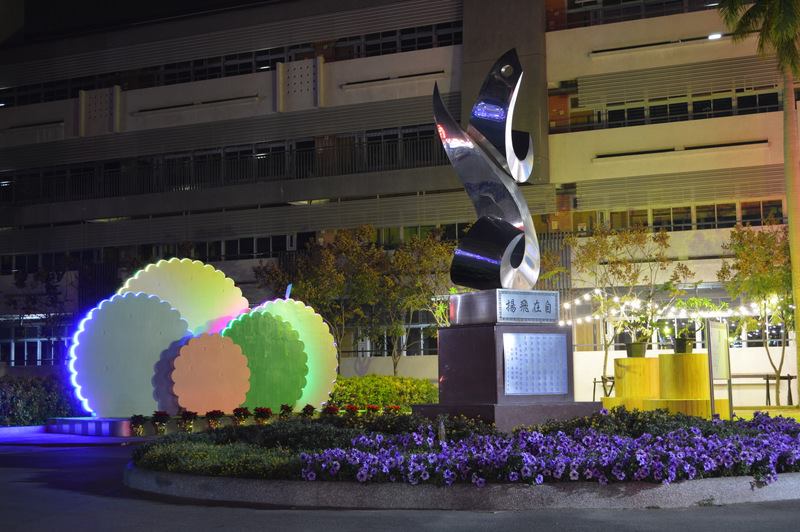                          ＜列入移交＞   108年8月31日校務會議訂定109年8月31日校務會議修正111年2月11日校務會議修正111年8月30日校務會議修正112年8月29日校務會議國立北門高級農工職業學校108-113學年度校務發展計畫書目    錄壹、計畫概述	1一、前言	1二、學校願景	1三、教育理念	1四、學校經營主軸	2五、SWOT分析	4六、學校現況分析	5七、學校經營的策略	6八、結語	7貳、計畫發展與執行	8一、短程、中程及長程目標	8二、計畫目標與經營策略	9三、執行方案內容	14四、績效指標	28參、經費需求	39一、資本門需求	39二、經常門需求	42肆、各階段執行檢核表	48伍、各科發展計畫	49一、機械科	49二、電機科	52三、電子科	55四、電腦機械製圖科	57五、土木科	60六、食品加工科	64七、畜產保健科	69八、造園科	72九、電子商務科	76壹、計畫概述一、前言本校位於台南市佳里區，創校於民國25年6月1日，創校名稱為北門國民農業專修學校，而後基於事實需要，數易校名，到民國89年，奉令改名為「國立北門高級農工職業學校」。半個多世紀以來，為適應社會需要，多次調整科別，目前設有綜合高中部（含學術及3個專門學程）共4班；高職部（機械、電機、電子、電腦機械製圖科、土木、食品加工、畜產保健、造園及電子商務科等9科）共38班；體育班3班；特殊教育班（綜合職能科）3班，實用技能學程3班、資源班1班，共52班。附設進修部設有資料處理科3班，合計全校55班。本校位居鄉下，且是由農校改制而成，早期設施較為簡陋，更因參加大區域聯招的結果，附近地區程度較好的學生常選擇前往市區明星高中就讀，形成交通、生活上極大的困擾，本校有鑑於此，不斷的充實各項硬、軟體設備，提昇教學品質、升學績效，落實就業輔導，以吸引附近國中優秀畢業生來校就讀，經全校同仁、師生多年努力，目前已漸建立口碑，形象大異於前；同時為配合國家政策之需要──迎接知識經濟時代的來臨、針對就業市場的發展、因應加入ＷＴＯ的形勢變遷，在政府高中職教育目標的指引下，開展學校本位課程及學校社區化，並符應108新課綱實施，擬訂本發展計畫，做為校務推展的準據，期許在未來歲月中，讓學生更適性學習、發展，發揮學校特色，為國家培育出更多的建設人才。二、學校願景營造「快樂的學習環境，激發教育創新動力與熱忱，培養活力、創意、多元兼具國際觀的現代公民，涵養五育兼備的優質人才」為教育願景，進而營造一個書香、花香、禮樂之人文藝術學府。三、教育理念秉持「方向、創新、執行力與績效」四個規準，全體同仁共同面對挑戰，讓學校經營企業化。學校經營以學生為中心，堅信每一個學生都有發展潛能的傾向，有追求自我實現的需求。除了知能的傳授外，更應著重在現代公民素養的培育，因這不僅是當前社會大眾關注的教育議題，更是國際發展的趨勢；因此如何有效符應現代社會急劇變革的需求，進而謀求學校之永續經營，實為我們的使命與責任。四、學校經營主軸（一）營造友善、溫馨、關懷的學習環境。（二）提供多元、適性、激發潛能的課程活動。（三）凝聚教師智慧共塑願景，提升教師專業知能及教學效能。（四）推動國際教育，增廣國際視野。（五）加強產學合作並結合技職校院，完成技職教育再造。（六）建置人文藝術校園，邁向書香、花香、禮樂之人文藝術學府。學校經營主軸之策略，如圖所示：圖 學校經營主軸五、SWOT分析六、學校現況分析（一）學校基本資料七、學校經營的策略（一）營造友善、溫馨、關懷的學習環境。1.建置數位行政系統，提高服務效能。2.改善現代化的教學空間與教學設施。3.強化學生品德教育，重視校園倫理。4.建構友善關懷的校園環境。5.建構優質學校，吸引學生就近入學。（二）提供多元、適性、激發潛能的課程活動。1.規劃多元課程與活動。2.強化學生體能，鍛鍊強健體魄，打造樂活運動島。3.培養學生基本能力。4.提升學生專業知能。5.關懷弱勢學生。6.輔導學生生涯規劃。（三）凝聚教師智慧共塑願景，提升教師專業知能及教學效能。1.鼓勵教師進修，強化教師專業知能。2.提升教師輔導與特教知能。3.推動教師專業發展評鑑。4.融入十二年國教重要議題，提昇教師專業知能。5.落實學校108新課綱的課程規劃和發展（四）推動國際教育，增廣國際視野。1.深植教師國際教育專業素養，國際教育融入校本位課程。2.持續推動國際交流活動，培養學生全球競合視野及國際關懷胸襟。3.落實學校國際化，創造國際化校園氛圍及學習環境。（五）加強產學合作並結合技職校院，完成技職教育再造。1.辦理實用技能學程，強化技藝教育。2.技職教育再造方案，培育優質專業人力。3.落實學生實習課程。4.辦理職場體驗活動，擴充職場視野。5.落實職業證照制度，提升學生專業技能學習成效。6.推動高職優質化，發展學校特色，提升學校競爭力。7.辦理高中職均質化，達到社區教育資源共享之目的。8.參與技職校院策略聯盟，提升教學品質。（六）建構生態人文藝術校園，邁向書香、花香、重傳承、好禮樂之藝文學府。1.建構優質溫馨永續的花園學府。2.關心校園植物，節能減碳愛地球。3.藝術紮根、品味生活。4.喜閱生活，校園紮根。5.融入地方特色，建置文化傳承校園。八、結語教育是個人發展的基礎、社會進步的動力、國家建設與人類永續的根源；學校經營的成功，除了教育熱忱外，更要不斷凝聚教師及各界智慧與經驗，同時也要靠團隊合作，共造學習型組織的校風來達成。面對知識經濟時代與台灣產業的變遷，以及在教育政策的推動-第2期技職教育再造計畫與12年國教實施，加上少子化時代的來臨，面對外界環境因素之挑戰，學校必須掌握發展契機，從危機中創造生機。在校務的推動方面，秉持「方向、創新、執行力與績效」，與全體同仁共同面對挑戰，讓學校經營企業化，注重教學品質、學習成效及學生紀律，並發展學生多元知能，以培育現代公民素養為目標，更要朝「精緻、創新、公義、永續」的新教育願景來努力。貳、計畫發展與執行一、短程、中程及長程目標（一）短程目標(108-109)1.提升就近入學報到率。2.提升國立學校升學率。3.充實社團活動器材，提升學生藝文素養。4.落實品德教育融入課程，完成品德深耕工程。5.強化校園學習環境結構，提升校園環境品質。6.建構無障礙校園環境設施，營造友善無障礙校園。7.辦理實用技能學程，扶助弱勢學生，強化技藝教育。8.落實證照制度，辦理各項檢定，提升學生專業技能。9.辦理性別平等教育、生命教育、生涯輔導等各項講座與活動，協助學生增進自我瞭解與生涯試探。10.提升圖書館資訊效能。11.提升圖書館圖書資料借閱率。12.融入地方，推廣多元藝文活動。13.落實推動12年國民基本教育方案與理念。14.落實學校108新課綱的課程規劃和發展（二）中程目標(110-111)1.提升國際語言能力。2.提升行政與教學E化效能。3.建構體育優質化環境，辦理樂活運動比賽，培養終身運動習慣。4.健全學生自治組織，建置學生會、學生議會，提升學生民主素養。5. 改善圖書館閱讀氛圍，提升閱讀風氣。6.持續辦理性別平等教育、生命教育、生涯輔導等各項講座，並且定期辦理生命體驗與惜福感恩活動，協助學生學習自我悅納、尊重生命與生涯試探。7.推動教師與產業接軌，辦理業師協同教學計畫。8.辦理職場參訪與體驗學習活動，擴充職場視野。9.建置多元閱讀空間。10.校園文化傳承。11.變更體育班運動種類。12.進修部轉型計畫。（三）長程目標(112-113)1.完成社團辦公室建置，健全社團組織。2.拓展師生國際視野，成立扶少團，增進姊妹校學術文化之交流。3.建置節能減碳、健康生態、防災應變、基地生態永續之校園。4.建置人文藝術校園，邁向書香、花香，重傳承、好禮樂之藝文學府。5.配合技職再造方案，培養優質專業人才。6.藉由各項輔導工作的持續辦理，增進學生學習自我尊重、關懷他人與助人的能力，並能確定個人進路方向。7. 師生閱讀習慣紮根，培養終身學習。二、計畫目標與經營策略（一）營造友善、溫馨、關懷的學習環境。1.建置數位行政系統，提高服務效能。(1)推展校務行政管理電腦化。(2)推動教學課務資訊化方案。(3)推動學生缺曠獎懲與多元活動紀錄系統。(4)提升圖書館資訊效能。2.改善現代化的教學空間與教學設施。(1)普通教室改善方案。(2)建置多媒體中心及設備。(3)推動教學活動空間更新方案。(4)改善圖書館閱讀環境。(5)改善並精進實習教學環境方案。(6)改善室內環境品質。3.強化學生品德教育，重視校園倫理。(1)型塑學校品德教育環境。(2)品德教育擴展至家庭及社區。(3)以尊重生命、孝親尊長、關懷行善、賞識感恩、公平正義與接納包容為品德核心價值。(4)知福惜福再造福。4.建構友善關懷的校園環境。(1)健全學生自治組織，提升學生民主素養。(2)營造尊重人權法治校園。(3)建立多元開放平等校園。(4)體驗生命價值安全校園。(5)健全學生輔導體制。(6)特殊教育宣導活動。(7)建立特殊教育學生班級志工制度。(8)建置無障礙、安全及性別平等校園。5.建構優質學校，吸引學生就近入學。(1)建構優質學校執行方案。(2)積極推動國中宣導方案。(3)就近入學獎學金。（二）提供多元、適性、激發潛能的課程活動。1.規劃多元課程與活動。(1)多元學習課程。(2)提升英文能力。(3)提升升學率。(4)依學生興趣、性向及需求規劃社團課程。(5)推動創意與技能方案。2.強化學生體能，鍛鍊強健體魄，打造樂活運動島。(1)教學遊戲化，教具玩具化，培養終身運動習慣。(2)體育教學正常化、樂趣化，體能測驗正確化。(3)教導體育知能，培養欣賞運動能力。(4)體育評量標準化，建立本校常模。3.培養學生基本能力。(1)提升學生語文能力。(2)激發學生人文關懷的精神。(3)奠定終身學習的能力。(4)培養綜合高中學生創新的能力。4.提升學生專業知能。(1)推動專業知能精進方案。(2)推動業師協同教學。5.關懷弱勢學生。(1)執行弱勢學生放心學習方案。(2)執行弱勢學生穩定就學方案。(3)特殊教育學生多元輔導方案。(4)高關懷學生輔導機制。6.輔導學生生涯規劃。(1)輔導學生生涯規劃方案。(2)特殊教育學生生涯輔導。（三）凝聚教師智慧共塑願景，提升教師專業知能及教學效能。1.鼓勵教師進修並與業界連結，強化教師專業知能。(1)鼓勵教師進修。(2)鼓勵教師赴企業研習或進修。(3)推動業師協同教學。2.提升教師輔導與特教知能。(1)提升教師輔導知能。(2)提升教師特教知能。3.推動教師專業發展評鑑。(1)推動教師專業發展評鑑執行方案。(2)支持教師參與專業提升執行方案。4.融入十二年國教重要議題，提昇教師專業知能。(1)加強本校教師對十二年國民基本教育理念及實施策略之瞭解。(2)強化本校教師有效教學策略知能，提升學生學習成效，以符應十二年國民基本教育強調適性學習之精神。(3)因應本校免試入學之學生差異化現象，加強教師差異化教學專業知能，落實教師教學專業及教學品質。(4)提升本校教師多元評量的專業與技能，增益學生學習內涵，以培育學生多元能力。(5)增進本校教師對於適性輔導知能，使每一學生得到最好的照顧，進而成就每一位學生。5.落實學校108新課綱的課程規劃和發展。(1)完備學校課程發展機制。(2)適性分組教學規劃與實施。(3)多元選修課程規劃與實施。(4)彈性學習時間規劃與實施。(5)學生選課措施與輔導。(6)辦理學校課程成果發表或推廣分享活動。(7)推動學校課程自我評鑑機制。（四）推動國際教育，增廣國際視野。1.深植教師國際教育專業素養，國際教育融入校本位課程。(1)拓展學校教師國際視野，凝聚推動校內國際教育共識。(2)養成學校教師將國際教育素材融入課程教學的能力。2.持續推動國際交流活動，培養學生全球競合視野及國際關懷胸襟。(1)以學校既有經驗為基礎，加深加廣海外交流活動。(2)結合在地人文藝術特色，辦理推動校內國際交流活動。3.落實學校國際化，創造國際化校園氛圍及學習環境。(1)營造國際化的校園環境。(2)培育專責人力，推動校本位國際教育事務。(3)建立新住民友善校園，向下整合區域國中、小合作學校，促進理解及接納。（五）加強產學合作並結合技職校院，完成技職再造之目標。1.落實技職教育務實致用之精神。(1)辦理實用技能學程方案。(2)辦理國中技藝教育學程合作。(3)辦理高職學生就業導向課程。2.技職教育再造方案，培育優質專業人才。(1)推動教師與產業接軌方案。(2)引進業界師資，協同教學。3.落實學生實習課程。(1)辦理校內實習。(2)辦理校外實習。(3)辦理海外實習。4.辦理職場參訪與體驗實習，擴充職場視野。(1)辦理職場參訪活動。(2)辦理職場體驗實習。5.落實職業證照制度，提升學生專業技能學習成效。(1)推動電腦技能基金會技能檢定。(2)配合辦理勞動部各項乙丙級檢定。6.推動高職優質化，發展學校特色，提升學校競爭力。(1)持續爭取高職優質化補助方案。(2)落實執行高職優質化補助方案。7.辦理高中職均質化，達到社區教育資源共享之目的。(1))持續爭取高職均質化補助方案。(2)落實執行高職均質化補助方案。8.參與技職校院策略聯盟，提升教學品質。(1)參與教育部補助技職校院建立策略聯盟計畫(台南區)。(2)參與教育部補助技職校院建立策略聯盟計畫(高屏東金區)。（六）建構生態人文藝術校園，邁向書香、花香，重傳承、好禮樂之藝文學府。1.建構優質溫馨永續的花園學府。(1)建置多元生態湖區。(2)建置台灣原生闊、針葉植物區。(3)建置校園藝文走廊。(4)建置人文公共藝術。2.關心校園植物，節能減碳愛地球。(1)激發全校師生關心校園植物情懷。(2)節能減碳愛地球。(3)辦理「關心校園植物節能減碳愛地球」系列活動。(4)環境永續生態循環。3.藝術紮根、品味生活。(1)健全社團組織，提升學生藝文水準。(2)辦理人文藝術社團展演活動。(3)推動有禮微笑運動。(4)建置多元藝文展示區。 4.喜閱生活，校園紮根。(1)建置多元閱讀空間。(2)培養終身學習之習慣。5.融入地方，校園文化傳承。 （1）辦理校園藝文深耕活動。 （2）紀錄校園歷史傳承校園文化。 （3）辦理「融入地方，校園文化傳承」活動。三、執行方案內容主軸一：營造友善、溫馨、關懷的學習環境主軸二：提供多元、適性、激發潛能的課程活動主軸三：凝聚教師智慧共塑願景，提升教師專業知能及教學效能主軸四：推動國際教育、增廣國際視野主軸五：加強產學合作並結合技職校院，完成技職教育再造主軸六：建置生態人文藝術校園，邁向書香、花香、禮樂之人文藝術學府四、績效指標主軸一：營造友善、溫馨、關懷的學習環境主軸二：提供多元、適性、激發潛能的課程活動主軸三：凝聚教師智慧共塑願景，提升教師專業知能及教學效能主軸四：推動國際教育，增廣國際視野主軸五：加強產學合作並結合技職校院，完成技職教育再造主軸六：建置人文藝術校園，邁向書香、花香、禮樂之人文藝術學府參、經費需求一、資本門需求二、經常門需求肆、各階段執行檢核表國立北門高級農工職業學校109-113學年度校務發展計畫績效檢核表○○處○○學年度目標檢核日期：○○○年○○月○○日處室主任						秘書						校長伍、各科發展計畫機械科計畫主旨：本計畫為機械科有關教學目標、課程設計、教學實習、技能訓練、未來發展計畫之制定。以培育現代工業所需之多元化機械加工基層人才為目標，作為科務發展之依據，特訂定本計畫。教學目標：本科以培育機械業所需的基礎工作母機操作、CNC加工機械操作與程式書寫之基層人才為目標，並依據高級工業職業學校教育目標，傳授工業及機械相關之專業知識及技能，使學生具有工作母機操作、機件基本原理應用、CNC機械操作與程式書寫之能力，進而奠定繼續進修或就業之基礎，實施的方法如下：知識方面：培養語文、數理能力外，並加強機械相關的專業基本知識、實用技術等，增進學生理論與實務之運用。技能方面：培養學生製圖與識圖、基本工作母機操作、技能外，亦加強材料熱處理、CAD/CAM、氣壓控制之能力。並輔導學生取得機械加工、車床、氣壓、熱處理等專業檢定證照。品德方面：培養學生敬業樂群，樂觀進取的精神，重視職業倫理道德與工業安全，涵養誠信、勤奮及熱忱之工作態度。課程設計：一年級：建立學生對機械類科目的基本概念及興趣，並學習基本技能。其課程包括：機械電學、機械基礎實習、機械製造、製圖實習等。二年級：傳授各種機械類相關專業知識，培養工業社會之機械相關從業人員所需之機械操作、熱處理、自動化之能力。其課程包括：氣壓實習、車床實習、電腦輔助繪圖、專題製作等。三年級：除以升學課程，加強各升學科目之進階學習。此外，也藉由專題製作課程，訓練學生整合運用三年所學之數值控制機械、電腦輔助設計，並激發其研究創新能力。其課程包括：綜合機械加工、電腦輔助繪圖、專題製作、數值控制、精密量測、機械製造應用、機件原理應用、機械力學應用等。教學實習：本科為使學生注重理論與實務應用互相配合，以培育資訊基層人員之專才。統整學生所學專業知識，以專題研究呈現所學成果，並參加校內外競賽，拓展學生視野。更新並充分利用學校各專業教室設備與器具，以提高學生學習興趣。階段性評量以驗收學生每個階段的學習。學期末舉辦各項「校內技藝競賽」，督促學習成效，如機械加工競賽、氣壓控制競賽、車床加工競賽等。5. 利用高一、高二所學之技能，高三參加小論文與專題製作，使理論與實務能相互驗證。技能訓練：本科學生在學期間利用各項設備，加強技能訓練獲取一技之長，以應畢業後充份利用所學專業知識，達成相關技能之專才。落實技能證照制度，鼓勵並輔導高一、高二學生參加車床丙級、機械加工丙級、氣壓丙級、熱處理丙級等技術士技能檢定，協助學生取得各項丙級技術士證照。鼓勵並輔導高三學生參加熱處理乙級、機械加工乙級、CNC車床乙級技術士檢定，取得乙級證照，進而獲得技優甄審之多元入學機會，強化本科學生之升學與就業之競爭力。經由校內競賽、課堂測驗或等選拔技藝優秀學生，並利用課餘時間由科內教師指導及訓練，以儲備各項校外技藝競賽人才。鼓勵應屆技藝優秀學生代表學校參加全國中等學校工業類科技藝競賽、參加職類車床、鉗工與模具等，並加強輔導以提昇技藝競賽成績，讓學生取得高職繁星、技優保送或甄審等更多元之入學機會。鼓勵各職類技藝優秀學生參加各類校外技能競賽，除可吸取經驗、驗證所學外，更能提昇學生未來在就業或升學方面之良好的競爭力。未來發展計畫：本科為適應工業之迅速成長，資訊科技日新又新，除各方面按照各項進度切實遵行，隨時在教學與實習力求改進，達成產業與學校教育充分結合之完美境界。近程計畫：（108-109學年度）：配合學校經費加強充實機械類科相關專業科目之圖書、雜誌、期刊，陳列於圖書館，以利師生參考研究之應用。規劃完整與專業之升學輔導課程，並配合技優甄審制度，輔導學生取得乙級證照，強化學生升學競爭力，協助學生達成升讀理想大學目標。輔導學生參加各項技能檢定，並加強機械專業能力之多元學習，以期畢業前能取得多項專業證照，提昇未來職場競爭力。配合高職優質化計畫、特色課程計畫之執行，辦理多元師生研習活動以精進學生學習能力、擴展師生多元智能。中程計畫（110-111學年度）：加強科技大學考科輔導，幫助學生進入理想大學。讓本科成為台南市附近重要機械科升學主力學校。加強產學合作，落實實務與理論結合。依據108課綱之學校本位課程設備標準，汰舊更新電腦教室軟、硬體，強化學生專業技能學習，落實技職教育目標。鼓勵技藝優秀學生參加校外技藝競賽，並於寒、暑假及課餘時間加強技藝競賽選手培訓，強化學生參賽實力，為學校及個人積極爭取佳績。落實生活道德教育的推動，提昇學生人文素養與職業道德。遠程計畫（111-112學年度）：配合產業與時代潮流之變化，適時調整課程規劃與授課內容，加強產業與學術科技交流研習活動，以達到理論與實務結合之技職教育目標。 配合未來的發展趨勢，學校與社區結合、資源共享，讓本科能成為具有社區特色之科系。培育學生具備解決問題及獨立研究開發能力，以奠定終身學習及生涯發展的基礎。依據108課綱之學校本位課程設備標準，汰舊更新CNC加工機械，強化學生專業技能學習，落實學校教育與產業相結合的目標。經費需求表                                                           單位：仟元電機科計畫主旨：本計畫為電機科依據部頒十二年國民基本教育技術型高級中等學校電機與子群科課程綱要、編訂本科教學目標、課程設計、教學實習、技能訓練、未來發展計畫之制定。培養電機與電子相關科技產業之基層技術人才，能擔任電機、電子、資訊、自動控制、冷凍空調與通信領域有關操作、製造、維修、測試、設計及應用等工作，強化學生於相關產業之就業力。教學目標：知識方面：以學生為主體了解有關各種電機行業基本專業知識，配合社會需求，依教育部頒布課程標準實施並以發展學校本位課程，充實電機控制知能，以學生為主體、注重學生學習動機、協助學生試性發展增進學生理論與實務間配合運用。技能方面：培養電機相關從業者所需之有關技能，現今的電機包容性極廣，不再承襲以往電工科的內涵能力本位，以提供電機電子群跨科之共同領域學習並注重學生實習實作的相關知識與創意思考、以及自動控制的設計與應用，可說融合電機、電子、資訊、自動控制、冷凍空調等所需知識與實作技能，使學生擁有就業所需電機電子群基本職能以造就學生具有創造性及適應社會變遷，而達到自我發展的潛力。品德方面：教育學生重視工場安全衛生、用電安全與健康理念，注重職業倫理道德，期許學生成為具備良好的工作服務專業精神與敬業樂群的優秀從業人員，藉由理論與技能訓練結合，兼顧學生升學需求與將來就業能力需求。課程設計：在課程規劃上，配合各年級教學課程標準，除共同科目外，ㄧ年級修習一般科目及電機基礎教育與技術；二年級著重專業知識與技能提升；三年級加廣專業課程外，輔以升學學科輔導。而除原有之課程架構外，並輔以機電整合、電器修護及專題製作為本科特色課程加以發展，因此積極更新教學設備並以108課綱調整專業課程內容，以迎合產業結構變遷與升學之需要，以符合學生升學意願及奠定未來就業技能。教學實習：本科教學注重理論與實務相互配合應用，以達到學以致用目的。更新並充分利用學校各專業教室設備與器具，以提高學生學習興趣。階段性評量以驗收學生每個階段的學習。學期末舉辦各項「校內技藝競賽」，督促學習成效，如工業配線、室內配線競賽等。高二實施「校外參觀實習」，高三辦理「專題製作競賽」，期盼增進創意專題作品。技能訓練：每個年級課程，依實際需要，利用社團時間、第8、9節時間、週六、週日、寒暑假期間到校加強技能學習；ㄧ年級加強工業配線丙級技能、二年級加強室內配線與電器修護丙級技能、三年級加強電器修護乙級檢定技能項目。鼓勵學生參加國家辦理之技術士檢定與全國工業類科電機職種技藝競賽，透過磨練，肯定自己的學習。每學期期末舉辦各項「校內技藝競賽」透過同儕競爭除可提升專業技能外有助對外各種競賽成績之提升。工科技藝競賽獲優秀成績者，通常都能如願進入心目中理想四技二專就讀。鼓勵同學參加乙級檢定相關證照，以加強市場競爭優勢。 未來發展計畫： 近程計畫（108-109學年度）：因應108年課程綱要，調整師資教學專業能力發展特色課程，建立本科新課程架構。善用網路訊息連結如臉書(FaceBook...)等功能，與在學學生及畢業校友提供相關專業資訊與訊息，亦可為提供學生學習成就如技能競賽、檢定及各項升學準備訊平台。鼓勵教師參加各種專業研習，並依課程需要辦理校內研習。鼓勵學生至業界實習課程增強實務能力與知能，並使學生能具有團隊合作完成專題製作之能力。嚴格要求職業倫理道德，注重實習場地的安全衛生。持續配合辦理國中體驗營及國中技藝教育專班，幫助學區學生進行至校職業試探。中程計畫（109-110學年度）：參與社區學校研習活動，與外校學生交流，互相學習。與大專院校結盟，讓學生對未來進路有更多認識。打破每位教師已具備專長科目以互相學習及協同教學並要求自我成長為目標。加強科技大學考科輔導，幫助學生進入理想科技大學。落實技藝競賽選手之培訓，使技藝競賽學生能長期穩定獲得金手獎與優勝的成績。 鼓勵學生參加電機專業相關檢定(例如電器修護乙級、機電整合)。遠程計畫（111-112學年度）：落實實習課程技能要求，培訓每位學生具備取得丙級技術士證照，並輔導學生獲得乙級技術士證照之能力。鼓勵教師長期到業界實習，吸取職場經驗。透過產學合作計畫，讓學生有更多參與實務的選擇，以及更多拓展實用技能的機會。鼓勵同學參加海外參訪或海外志工服務團體，使增加思考廣度。發展學習型組織，符合終身學習之概念、教師自我成長與自我肯定。期許本科能成為雲嘉南地區最知名之高職電機科。經費需求表                                                           單位：仟元經科務會議討論確認通過電子科計畫主旨：本計畫為電子科有關教學目標、課程設計、教學實習、技能訓練、未來發展計畫之制定。本計劃配合政府教育政策及發展計畫，培育學生從事電子領域之基層人才為目標，作為科務發展的依據，特定本計劃。教學目標：1.知識方面：具備充分基本電子專業知能，能從事安裝、操作、修護、測試等實務工作，並著重實務工作所需之知識及常識，以因應科技進步所需的基本能力。2.技能方面：培養擔任電子基層技術人員之基本技能，包括電子儀器、電路分析、程式設計、微電腦控制等技能，並輔以各種技能檢定證照，培育具電子技術領域實務工作的能力。3.品德方面：注重人格修養、團隊精神，學習情緒管理，落實工業安全，培養認真負責積極敬業樂群的職業道德。4.藉由理論與技能訓練結合，兼顧學生升學需求與將來就業能力需求。課程設計：配合各年級教學課程標準，除共同科目外，ㄧ年級修習程式設計實習及電子基礎教育與技術；二年級著重專業知識與技能提升；三年級增廣專業課程外，輔以升學學科輔導，以符合學生升學意願，或奠定未來就業技能。教學實習：本科教學注重理論與實務相互配合應用，以達到學以致用目的。1.更新並充分利用學校各專業教室設備與器具，以提高學生學習興趣。2.段落式評量以驗收學生每個階段的學習。3.學期末舉辦各項「校內技藝競賽」，督促學習成效。技能訓練：1.每個年級課程，依實際需要，利用社團時間、夜間課餘時間、週六、週日、寒暑假期間到校加強技能學習；ㄧ年級加強工業電子丙級技能、二年級加強電腦軟體應用丙級技能、三年級加強數位電子乙級檢定技能項目。2.鼓勵學生參加國家辦理之技術士檢定與全國工業類科工業電子及數位電子職種技藝競賽以及全國技能競賽工業電子職種，透過磨練，肯定自己的學習。3.每學期末，舉辦各項「校內技藝競賽」，透過同儕競爭，除可提升專業技能外，有助對外各種競賽成績之提升。未來發展計畫： 1.近程計畫（108-109學年度）：(1)配合108課程綱要內容完成課程施行，並於完成後在教學研究會檢討作為課綱修訂之參考。(2)依據電機與電子群科課程設備基準，研擬實習設備改進方案，進行教學設備汰舊更新。(3)加強學生核心能力的建立及基礎實習及微電腦方面之技能，以符合學生升學更高學府之需求及就業之能力。(4)持續鼓勵學生參加在校生技能檢定，落實證照制度，以利升學、就業。(5)加強學生升學輔導，提升國立學校錄取人數。(6)訓練學生養成良好的職業道德及安全工作之習慣及態度。 2.中程計畫（110-111學年度）：(1)持續強化推動證照制度，鼓勵同學畢業前取得兩張證照（丙級:工業電子或電腦軟體應用，乙級:數位電子）。(2)加強自學精神，實施補救教學及增廣教學，提升升學率。(3)針對新課綱實施，推動教師各項教學檔案、媒體的建立。(4)鼓勵教師尋求業界合作，提升教師專業素養。(5)鼓勵教師進行專業進修研習，將導入機器人應用技術。以因應新科技發展。3.遠程計畫（112-113學年度）：(1)因應科技發展及社會需求，定期召開教學研究會，檢視課程及設備的完備，並適時修正。(2)持續鼓勵教師進修與與究，全面提昇專業教學品質。(3)產學合作是師生參與產業活動之途徑，也是教師跟隨社會脈動、累積經驗之不二法門，持續尋求有關合作廠商，做為教師成長的園地。(4)配合學校辦理各項活動，建構一完美的學習環境，使學生能提早認識自我，並適性發展，陶治學生成為人文、科技、生態、國際觀的未來公民。經費需求表                                                           單位：仟元經教學研究會討論確認通過電腦機械製圖科計畫主旨：本計畫為製圖科有關教學目標、課程設計、教學實習、技能訓練、未來發展計畫之制定。本科秉持原有的優良傳統，並為加強國家政策的達成，持續加強下列各項目標，以培育電腦機械製圖技術人才。教學目標：知識方面：傳授機械製圖相關專業知識，依教育部頒布課程標準實施並以發展學校本位課程，增進學生理論與實務之配合運用。技能方面：使用製圖儀器及電腦設備繪製各類圖說之技能，以培育學生具備機械及工業產品圖面閱讀、繪製之能力及基礎設計人才為目標。品德方面：培養學生具備敬業、負責、勤奮、合作等職業道德及良好安全衛生工作習慣。課程設計：配合各年級教學課程標準，除共同科目外，ㄧ年級修習一般科目及電腦機械製圖教育與技術；二年級著重專業知識與技能提升；三年級增廣專業課程做為未來就業準備，並輔以升學學科輔導，以符合學生升學意願。並培養繼續進修之興趣與能力，以奠定終身學習及生涯發展之基礎。教學實習：更新並充分利用學校各專業教室設備與器具，落實教學設備資源共享原則，以提高學生學習興趣。階段性評量以驗收學生每個階段的學習。並於學期末舉辦「校內技藝競賽」，督促學習成效。寒暑假安排技能訓練營，針對技能較佳或有意願朝向技優升學努力的學生加強訓練。技能訓練：本科學生在學期間利用各項設備，加強技能訓練獲取一技之長，以應畢業後充份利用所學專業知識，達成相關技能之專才。落實技能證照制度，在學期間鼓勵並輔導學生參加電腦輔助機械設計製圖丙級、電腦輔助立體製圖丙級等技術士技能檢定。鼓勵並輔導高三學生參加電腦輔助機械設計製圖乙級技能檢定；取得乙級證照，進而獲得技優甄審之多元入學機會，強化本科學生之升學競爭力。經由校內技能競賽、段落評量等選拔技藝優秀學生，並利用課外時間由科內教師指導及訓練，以儲備各項校外技藝競賽人才。鼓勵技藝優秀學生代表學校參加全國中等學校工業類科技藝競賽、全國技能競賽等，並加強輔導以提昇技藝競賽成績，讓學生取得技優保送或甄審等更多元之入學機會。鼓勵學生參加各類校外競賽(小論文、專題製作…等)，除可培養學生創造思考與創意思維的能力、並驗證所學外，更能提昇學生未來在就業或升學方面之良好的競爭力。未來發展計畫： 近程計畫（108-109學年度）：國中加強宣導，招收職業性向明確的學生，進入本科就讀。配合學校經費加強充實有關專業科目之圖書、雜誌、期刊，陳列於圖書館及科辦公室，以利師生參考研究之應用。規劃完整與專業之升學輔導課程，並配合技優甄審制度，輔導學生取得乙級證照，強化學生升學競爭力，協助學生達成升讀理想大學目標。輔導學生參加各項技能檢定，並加強專業能力之多元學習，以期畢業前能取得多項專業證照，提昇未來職場競爭力。中程計畫（110-111學年度）：積極辦理專業教師研習，並鼓勵教師參加校外專業研習，以充實專業技能。鼓勵科內教師參加教師專業發展評鑑，以協助教師改善教學盲點，並對於教師專業成長需求，提供適當協助，以促進教師的專業發展，提升教學品質。充實專業科目相關設備，供教師上課或研究用。配合職類及課程目標，充實實習課程軟硬體設備及汰舊換新。鼓勵技藝優秀學生參加校外技藝競賽，並於寒、暑假及課餘時間加強技藝競賽選手培訓，強化學生參賽實力，為學校及個人積極爭取佳績。遠程計畫（112學年度）：加強與業界之連結；如鼓勵教師參加赴公民營機構研習、辦理業界實習與職場體驗…，讓教師與學生充分了解未來就業目標與需求。實習課程中融入電腦輔助製造(CAM)教學，讓學生的圖面變成實際的成品，藉以產生學習成就感，讓學生體驗產業未來潮流趨勢。培養學生創造思考與創意思維的能力，以奠定終身學習及生涯發展的基礎。經費需求表 單位：仟元土木科計畫主旨：本計畫為土木科有關教學目標、課程設計、教學實習、技能訓練、未來發展計畫之制定。以培育現代民生所需之多元化土木建築基層人才為目標，作為科務發展之依據，特訂定本計畫。教學目標：培養學生具備土木與建築群共同核心能力。培養健全土木與建築相關產業之初級技術人才，使能擔任土木與建築領域有關施工、營建、測量及繪圖之基礎技術能力等工作。並為相關專業領域之學習或高一層級專業知能之進修奠定基礎。實施的方法如下：1.知識方面：a.熟悉土木建築相關之基礎知識。b.具有基本測量及工程測量相關知識。c.具有圖學相關知識。d.具有基本建築製圖相關知識e.具有工程力學之基本知識。g.具有土木建築材料相關之基本知識。h.具有土木建築業經營之基本知識。2.技能方面：a.具有測量之基本技能。b.具有識圖與繪圖之基本技能。c.具有電腦輔助建築製圖之基本技能。d.具有工程力學之基本演算能力。e.具有土木建築材料相關之演算能力。h.具有土木建築行銷概念。3.品德方面：培養熱忱、積極、敬業及努力不懈之工作態度，與良好的工作道德。培養學生重視職業倫理道德，涵養誠信、勤奮及熱忱之工作態度。課程設計：配合各年級教學課程標準，除共同科目外，ㄧ年級修習一般科目及食品加工土木工程基礎教育與技術；二年級著重專業知識與技能提升；三年級加廣專業課程外，輔以升學學科輔導，以符合學生升學意願，或奠定未來就業技能。1.一年級：建立學生對土木建築群類科目的基本概念及興趣，並學習基本技能。其課程包括：土木建築工程與技術概論、測量實習、製圖實習、構造與施工法等。2.二年級：著重專業知識與技能提升，傳授各種土木建築群類相關專業知識，培養現代民生所需之多元化土木建築群類基層人才為目標。其課程包括：基礎工程材料、基礎工程力學、電腦輔助繪圖實習、工程測量實習、地形測量實習、營建技術實習、設計與技術實習、材料與試驗等。3.三年級：以升學及檢定課程為主，並依學生興趣分為土木測量實務、建築製圖與材料應用三組，加強各升學科目之進階學習。更藉由專題製作課程，訓練學生整合運用三年所學之土木建築群類之原理及技術，並激發其研究創新能力。其課程包括：材料力學概論、工程材料、土木製圖實習、專題實作、建築工程實習、地籍測量實習、道路測量量實習與建築製圖實習等。教學實習：本科為使學生注重理論與實務應用互相配合，以培育資訊基層人員之專才。1.統整學生所學專業知識，以專題研究呈現所學成果，並參加校內外競賽，拓展學生視野。2.更新並充分利用學校各專業教室設備與器具，以提高學生學習興趣。3.階段性評量以驗收學生每個階段的學習。4.學期末舉辦各項「校內技藝競賽」，督促學習成效，如測量實習競賽、製圖實習競賽、電腦繪圖實習或泥水-砌磚等。技能訓練：本科學生在學期間利用各項設備，加強技能訓練獲取一技之長，畢業後充份利用所學專業知識，達成相關技能之專才。1.落實技能證照制度，鼓勵並輔導高一學生參加測量丙級檢定，高二學生參加電腦繪圖檢定，高三學生參加工程測量乙級、建築製圖丙級檢定或泥水-砌磚丙級檢定，協助學生取得各項技術士證照。2.鼓勵並輔導高三學生參加工程測量乙級技術士檢定，取得乙級證照，進而獲得技優甄審之多元入學機會，強化本科學生之升學競爭力。3.經由校內競賽、課堂測驗或等選拔技藝優秀學生，並利用課餘時間由科內教師指導及訓練，以儲備各項校外技藝競賽人才。4.鼓勵學生參加全國中等學校工業類科技藝競賽或全國技能競賽，並加強輔導以提升學生技能，爭取佳績。5.鼓勵學生參加各類校外技能競賽，如創意設計、建築設計、抗震、抗拉競賽等，除可吸取經驗、驗證所學外，更能提昇學生未來在就業或升學方面之良好競爭力。未來發展計畫：-本科為適應工商業之迅速成長、資訊科技日新又新，以培育現代民生所需之多元化土木建築基層人才為目標，除各方面按照各項進度切實遵行，隨時在教學與實習力求改進，達成產業與學校教育充分結合之完美境界。1.近程計畫：（108-109學年度）：(1)配合新課綱，實施「專題實作」與「設計與技術實習」課程，培養學生學習統整及創新應用能力。配合學校經費加強充實土木類科相關專業科目之圖書、雜誌、期刊，陳列於圖書館，以利師生參考研究之應用。(2)規劃完整與專業之升學輔導課程，並配合技優甄審制度，輔導學生取得乙級證照，強化學生升學競爭力，協助學生達成升讀理想大學目標。(3)輔導學生參加各項技能檢定，並加強土木建築專業能力之多元學習，以期畢業前能取得多項專業證照，提昇未來職場競爭力。(4)配合高職優質化計畫、特色課程計畫之執行，辦理多元師生研習活動以精進學生學習能力、擴展師生多元智能。(5)鼓勵科內教師參加教師專業發展評鑑，以協助教師改善教學盲點，並對於教師專業成長需求，提供適當協助，以促進教師的專業發展，提升教學品質。(6)配合新課綱「營建技術實習」，規劃泥水-砌磚場地，改善教學設施，藉以提升學生學習成效。(7)依據108課綱之學校本位課程設備標準，汰舊更新電腦教室軟、硬體，強化學生專業技能學習，落實技職教育目標。2.中程計畫（110-111學年度）：(1)配合學校經費預算，改善本科科館電力系統、裝置土木科專業教室冷氣及測量儀器室除濕機，改善教學環境，提升學生學習意願。(2)加強科技大學考科輔導，幫助學生進入理想大學。(3)讓本科成為台南市附近重要土木建築類群科升學主力學校。(4)加強產學合作，落實實務與理論結合。(5)依據108課綱之學校本位課程設備標準，汰舊更新電腦教室軟、硬體，強化學生專業技能學習，落實技職教育目標。(6)鼓勵技藝優秀學生參加校外技藝競賽，並於寒、暑假及課餘時間加強技藝競賽選手培訓，強化學生參賽實力，為學校及個人積極爭取佳績。(7)落實生活道德教育的推動，提昇學生人文素養與職業道德。3.遠程計畫（111-112學年度）：(1)配合產業與時代潮流之變化，適時調整課程規劃與授課內容，加強產業與學術科技交流研習活動，以達到理論與實務結合之技職教育目標。 (2)配合未來的發展趨勢，學校與社區結合、資源共享，讓本科能成為具有社區特色之科系。(3)培育學生具備解決問題及獨立研究開發能力，以奠定終身學習及生涯發展的基礎。(4)依據108課綱之學校本位課程設備標準，汰舊更新測量、製圖、材料機具設備，強化學生專業技能學習，落實學校教育與產業相結合的目標。經費需求表：

經教學研究會討論通過食品加工科計畫主旨：本計畫為食品加工科有關教學目標、課程設計、教學實習、技能訓練、未來發展計畫之制定。本計劃配合政府教育政策及發展計畫，爲推廣食品加工教育，培養學生從事食品加工領域及食品檢驗分析之基層人才為目標，作為科務發展的依據，特定本計劃。教學目標：知識方面：了解有關各種食品加工基本專業知識，配合社會需求，依教育部頒布課程標準實施並以發展學校本位課程，充實食品加工事業知能，增進學生理論與實務間配合運用。技能方面：培養食品加工相關從業者所需之有關技能，包括烘焙食品、穀類食品加工、果蔬加工、畜產加工、發酵食品、中式點心、食品微生物、食品檢驗分析、食品分析化學、生物技術等技能，並輔以各種技能檢定證照、全民英檢、商業英文等相關課程培訓，使有專業能力，投入相關服務產業成為中堅份子。品德方面：教育學生重視食品安全衛生、食品品質管制理念，注重職業倫理道德，期許學生成為具備良好的工作服務專業精神與敬業樂群的優秀從業人員。藉由理論與技能訓練結合，兼顧學生升學需求與將來就業能力需求。課程設計：一年級：   建立學生對食品加工科目之基本概念及興趣，並學習基本技能，其課程如：一般科目：共同科目、生物、生活科技。專業科目：食品概論、穀類加工。實習科目：烘焙食品加工實習、穀類加工實習。二年級：    除傳授基礎課程外，重視專業知識與實務技能提升。其課程如：一般科目：共同科目。專業科目：食品加工、食品微生物、食品安全與衛生、食品檢驗分析。專業實習科目：食品加工實習、食品微生物實習、食品檢驗分析實習、分析化學實習。三年級：除加廣加深專業課程外，更整合所學之專業技能，將理論與實務相互驗證，訓練學生將所學知識運用到實質工作層面，融合學理，以具備整合思考並做出判斷之能力。此外，因應108課綱之精神，讓同學在三年級可以選修果蔬加工實習、畜產加工實習或是生物技術實習，並輔以升學學科輔導，以符合學生升學意願，或奠定未來之就業力。在發展多元化的社會趨勢亦提供跨科選修課程，讓同學可以延伸更廣的觸角，接觸到不同領域的課程。一般科目：共同科目、環境科學概論。專業科目：食品分析化學、食品有機化學、果蔬加工、畜產加工、食品營養。實習科目：專題實作、進階食品加工實習、食品分析化學實習、果蔬加工實習、畜產加工實習、生物技術實習，跨科選修科目包含食品加工綜合實習、手機拍攝剪輯與行銷實務、牧場經營實習、香草植物栽培與應用四選一。教學實習：    本科教學注重理論與實務相互配合應用，以達到學以致用目的。本科為使學生注重理論與實務能相互配合應用，以達務實致用之目的。專業課程中教師隨時補充新知給學生，並鼓勵學生多瞭解業界實際生產的經驗，讓理論與實際緊密結合。更新並充分利用學校各種專業教室設備及器具，以提高學生學習興趣。定期舉行各種階段式評量以驗收學生各階段的學習成效。學期末舉辦各項「校內技能競賽」，督促學習成效，如烘焙食品、食品加工、食品檢驗與分析等。統整學生所學專業知識，以案例設計作品、作品集或專題製作呈現所學成果，並參加校內外食品加工、食品檢驗與分析相關競賽，以括展學生視野達並自我專業能力之肯定。技能訓練：    本科學生在學期間利用各項設備，加強技能訓練獲取一技之長，以應畢業充份利用所學專業知識，達成相關技能之專才。落實技能證照制度，鼓勵並輔導高一學生參加烘焙食品丙級技術士技能檢定、高二學生參加食品檢驗分析丙級技術士技能檢定，協助學生取得各項技術士證照。每個年級課程，依實際需要，利用週六、週日、寒暑假期間到校加強技能學習；ㄧ年級加強烘焙食品丙級技能、二年級加強食品檢驗分析丙級檢定技能項目。經由校內技能競賽、課堂測驗或專題實作等活動選拔優秀學生參加集中訓練，以儲備各項校外技藝與技能人才。每學期末，舉辦各項「校內技能競賽」，透過同儕競爭，除可提升專業技能外，有助對外各種競賽成績之提升。鼓勵應屆技藝優異學生代表學校參加全國中等學校農科技藝競賽，參加職類如食品加工職種與食品檢驗分析職種等，並加強輔導以提昇技藝成績，讓學生取得繁星、技優保送或甄審等更多元之入學機會。農科技藝競賽獲優秀成績者，通常都能如願進入心目中理想四技二專就讀。鼓勵同學參加英文檢定相關證照，以加強市場競爭優勢。未來發展計畫：由於社會快速變遷，產業逐漸外移，造成高職畢業生謀職不易，再加上少子化的現象，導致職校入學學生的程度逐漸低落。但本校在歷任校長及全體教職同仁努力之下，全校新生入學成績大幅提高，在學學生無論在品行、生活常規、專業技能、校外表現及升學率等均有優秀的表現。本科教師團隊一致認為除重視學生的知識技能外，更應重視學生的行為、習慣、態度、理想、興趣及職業道德，以利學生健全發展。因此為了配合未來社會變遷、趨勢、地方發展需求及兼顧學生繼續進修能力的培養，因此擬定了本科近程、中程、遠程的發展計畫。近程計畫（108-109學年度）：積極維護與調整工場設施與設備，強化理論及實務性專業課程，提昇學生自主學習能力及專業涵養。依據108課綱之學校本位課程設備標準，新增食品加工(Ⅲ)場實習教室設備，強化學生專業技能學習，落實分組教學技職教育目標。因應108新課綱所融入之生物技術實習課程，盡快完善實習課程必備之儀器及設備等。規劃完整專業之升學輔導課程，強化學生升學競爭力，提高考取國立科大升學率，落實終身學習。改善科內多媒體教學環境，更新教學電腦及單槍投影設備，提供教師良好的教學設施。加強維護科內現有教學設備，提升設備使用率，並爭取經費更新教學設備及擴充教學資源。配合課綱，實施「專題製作」課程，培養學生學習資料收集、分析、統整及創新應用能力。配合高職優質化及均質化提供相關研習及進修即時資訊，鼓勵教師再進修及參與公、民營機構研習，吸收新知，提昇科內教師自我專業知能與技能。落實證照制度，課程內容與考取技術證照方向一致，並安排輔導考照計畫，強化技職體系與證照為導向之教學目標。輔導學生參加烘焙食品和食品檢驗分析職類丙級專業技術士證照檢定並提高檢定及格率。積極鼓勵與訓練學生參加各項技藝競賽，提昇學生技能水準及獲獎率，達到學以致用與自我肯定。積極參加各種國內外專題、科展、加工實作、檢驗分析等校外競賽，落實學以致用並藉此開拓視野，加強多方交流。持續辦理國中體驗營及技藝教育班，協助社區學生進行職業試探，強化本科特色，宣導本科教學理念與教學成效，提高北農食品加工科之能見度，提昇國中生選讀本科之意願。中程計劃(109-110學年度)：依據108課綱調整本科之校訂課程供學生多元化選修，以因應升學與企業界之需，並提昇讀書風氣，提高升學率與就業知能。爭取經費逐年汰舊更新教學設備，使實習設備跟上業界需求，以提昇學生學習成效。持續改善教學環境，強化視聽教學設備，實施多元化教學。發展本科網路數位學習平台(如播客平台)，透過網路，延伸學生學習的時間與空間，落實補救教學。持續購置、收集教學媒體，提升師生新的觀念、知識和技術。與鄰近大專院校形成策略聯盟，結合整體力量，資源共享，形成優勢或搭配業師協同教學，增強本科在專業領域的競爭力。積極鼓勵輔導本科學生參加專題製作、科展、食品加工和食品檢驗分析等各種競賽，藉由培養學生學習統整及研發創新應用的能力。積極輔導學生至業界實習並與社區產業結合，發揮本科特色，並加強產學合作，提供學生參與機會，增加實務經驗，提高就業競爭力。遠程計畫（111-112學年度）：追蹤並檢討短、中程階段計畫實施情形，隨時修正並改進。因應產業與時代潮流之變化，適時調整課程規劃與授課內容，加強產業與學術科技交流研習活動，以達理論與實務結合之技職教育目標。配合未來發展趨勢及教育政策積極承辦各項教育訓練班別，擔任食品加工及食品檢驗分析專業領航者的角色。積極推動社區教學與服務，並運用青少年的創意與活力活化社區機能，樹立食品加工科永續經營之基礎。鼓勵學生參加各項活動，具備全方位能力以適應社會變遷之需。培育學生具備解決問題及獨立研究開發能力，以奠定終身學習及生涯發展的基礎。經費需求表                                                      單位：仟元經教學研究會討論確認通過畜產保健科計畫主旨：本計畫為畜保科有關教學目標、課程設計、教學實習、技能訓練、未來發展計畫之制定。本計劃配合政府教育政策及發展計畫，爲推廣農業教育，培養學生從事畜產保健領域及服務人群之基層人才為目標，作為科務發展的依據，特定本計劃。教學目標：知識方面：了解有關各種畜產保健基本專業知識，配合社會需求，依教育部頒布課程標準實施並以發展學校本位課程，充實畜產保健知能，增進學生理論與實務間配合運用。技能方面：培養畜產保健相關從業者所需之有關技能，畜產保健含括範圍相當廣泛，包含內容有家禽、家畜生理的了解、品種鑑別、疫苗防疫、飼料作物判別、單位飼料優劣的判別、乳、蛋及肉製品加工的能力，獸醫基本技術，另為配合社會潮流，增加學生就業競爭力，增添寵物美容相關設備，以造就學生具有前瞻性及適應社會變遷，而達到自我發展的潛力。品德方面：教育學生重視牧場安全衛生、安全操作器械與健康理念，注重職業倫理道德，期許學生成為具備良好的工作服務專業精神與敬業樂群的優秀從業人員。藉由理論與技能訓練結合，兼顧學生升學需求與將來就業能力需求。課程設計：在課程規劃上，配合各年級教學課程標準，除共同科目外，ㄧ年級修習一般科目及畜產保健基礎教育與技術；二年級著重專業知識與技能提升；三年級加廣專業課程外，輔以升學學科輔導，配合教育部新課綱的實施，於各年級增加了彈性課程，並在三年級開設跨群科課程，提供學生更多元化選課選擇，期能增加學生修課時的動機與提供未來方向的選項。而除原有之課程架構外，並結合地方產業作為特色課程加以發展，因此積極更新教學設備與調整專業課程內容，以迎合產業結構變遷與升學之需要。，以符合學生升學意願，或奠定未來就業技能。教學實習：本科教學注重理論與實務相互配合應用，以達到學以致用目的。更新並充分利用學校各專業教室設備與器具，以提高學生學習興趣。階段性評量以驗收學生每個階段的學習。學期末舉辦各項「校內技藝競賽」，督促學習成效，如肉品加工、飼料作物及禽畜保健衛生等。高一與高二實施「業界參訪」，高三辦理「專題製作」，使理論與實際能相互驗證。技能訓練：每個年級課程，依實際需要，利用社團時間、彈性課程、第8節時間、週六、週日、寒暑假期間到校加強技能學習；ㄧ年級加強畜牧學、解剖學，二年級加強畜牧學、禽畜保健、肉製品工及丙級技能檢定項目、三年級加強畜牧學及禽畜保健衛生。鼓勵學生參加國家辦理之技術士檢定與全國農業類科畜產保健職種技藝競賽，透過磨練，肯定自己的學習。每學期末，舉辦各項「校內技藝競賽」，透過同儕競爭，除可提升專業技能外，有助對外各種競賽成績之提升。農科技藝競賽獲優秀成績者，通常都能如願進入心目中理想四技二專就讀。鼓勵同學參加肉製品加工丙級檢定相關證照，以加強市場競爭優勢。 未來發展計畫： 近程計畫（108-109學年度）：因應108學年度新課程，發展本位課程，建立新課程架構與課程綱要。加強科網頁功能，提供更多農業專業資訊，提供學生發表平台。鼓勵教師參加各種專業研習。配合資訊課程，加強學生資訊能力。配合教育部計畫，進行牧場老舊設備的整建。 嚴格要求職業倫理道德，注重實習場地的安全衛生。持續辦理國中體驗營及技藝教育班，協助社區學生進行職業試探。 為維護機器設備的完善，逐年編列預算將實習工廠增設冷氣機。加強學生專業技能的提升，每年安排學生至新化畜試所實習及鼓勵 學生至屏科 大進行暑訓。配合課程需求，更新肉品加工實習場地。配合課程需求，增設寵物美容實習場地。中程計畫（110-111學年度）：參與社區學校研習活動，與外校學生交流，互相學習。與大專院校結盟，讓學生對未來進路有更多認識。打破每位教師原專長科目，互相學習，自我成長。加強科技大學考科輔導，幫助學生進入理想大學。落實技藝競賽選手之培訓，使技藝競賽學生能長期穩定獲得金手獎與優勝的成績。 遠程計畫（112學年度）：落實實習課程技能要求，培訓學生取得丙級技術士證照。鼓勵教師業界實習觀摩，吸取職場經驗。透過產學合作計畫，讓學生有更多參與實務的選擇，以及更多拓展實用技能的機會。鼓勵同學參加海外參訪或海外志工服務團體，使增加思考廣度。發展學習型組織，符合終身學習之概念、教師自我成長與自我肯定。配合課程需求，增設寵物美容實習場地。期許本科能成為南區最具競爭力之畜產保健科。經費需求:如表所示經教學研究會討論確認通過造園科計畫主旨：    本計畫為造園科有關教學目標、課程設計、教學實習、技能訓練及未來發展計畫，以配合職業目標、國家教育政策、地方特色及時代潮流培育基礎造園景觀專業人才為主要目標 ，擬定本發展計畫，作為科務發展的依據。教學目標：    本科為培養造園景觀繪圖、造園景觀基礎設計與施工及景觀植物栽培與維護等基層人才為目標，其實施方法如下：知識方面：傳授各種造園景觀專業相關之基礎知識，依據教育部頒部課程標準實施，並配合地方環境特色及社區人文需求發展學校本位課程，充實造園景觀專業知能，增進學生理論與實務之配合應用。技能方面：培養造園景觀概論、生物技術概論、植物保護實習、植物栽培實習、植物識別實習、造園景觀設計、造園景觀施工、農業資源應用等應用技能外，進階技能則提供造園景觀電腦繪圖、造園景觀施工進階實習，並積極輔導與鼓勵學生取得園藝丙級、造園景觀丙級、造園景觀乙級等專業檢定證照，以提升升學與就業優勢。品德方面：注重美學、人格修養、團隊合作等價值觀，於各專業課程中隨時加強學生對造園景觀行業的認識，著重在觀念建構、技能規範和道德教育態度的養成，落實施工安全，培養學生積極進取、刻苦耐勞、 認真負責及敬業樂群的職業道德，並藉由科館公差的輪值，以養成學生服務奉獻的精神。課程設計：一年級：建立學生對造園景觀科目之基本概念及興趣，並學習基本技能，其課程如：一般科目：共同科目、生物、生命科學專業科目：造園景觀概論、農業安全衛生、農業概論實習科目：造園景觀製圖實習、造園景觀測量實習、植物栽培實習二年級：除傳授基礎課程外，重視專業知識與實務技能提升。其課程如：一般科目：共同科目專業實習科目：植物識別實習、植物保護實習、生命科學概論、生物技術概論、農園場實習、造園景觀施工實習、造園景觀設計實習。三年級：除加廣加深專業課程外，更整合所學之專業技能，將理論與實務相互驗證，訓練學生將所學知識運用到實質工作層面，融合學理，以具備整合思考並做出判斷之能力。此外，因應108課綱之精神，讓同學在三年級可以選修造園景觀電腦繪圖實習或是造園景觀施工進階實習，並輔以升學學科輔導，以符合學生升學意願，或奠定未來之就業力。在發展多元化的社會趨勢亦提供跨科選修課程，讓同學可以延伸更廣的觸角，接觸到不同領域的課程。一般科目：共同科目專業科目：農業研究研究、生物研究、造園景觀材料實習科目：農業資訊管理、生物技術概論、專題製作、造園景觀電腦繪圖實習、造園景觀施工進階實習、造園景觀維護管理實習，跨科選修科目包含食品加工綜合實習、手機拍攝剪輯與行銷實務、牧場經營實習、香草植物栽培與應用四選一。教學實習：    本科為使學生注重理論與實務能相互配合應用，以達務實致用之目的。專業課程中教師隨時補充新知給學生，並鼓勵學生多瞭解業界實際生產的經驗，讓理論與實際緊密結合。更新並充分利用學校各種專業教室設備及器具，以提高學生學習興趣。定期舉行各種階段式評量以驗收學生各階段的學習成效。學期末舉辦各項「校內技能競賽」，督促學習成效，如園藝技術競賽、造園景觀施工競賽等。統整學生所學專業知識，以案例設計作品、作品集或專題製作呈現所學成果，並參加校內外造園景觀相關競賽，以括展學生視野達並自我專業能力之肯定。技能訓練：    本科學生在學期間利用各項設備，加強技能訓練獲取一技之長，以應畢業充份利用所學專業知識，達成相關技能之專才。落實技能證照制度，鼓勵並輔導高一學生參加園藝丙級技術士技能檢定、高二學生參加造園施工丙級技術士技能檢定、高三學生參加造園施工乙級技術士技能檢定，協助學生取得各項技術士證照。經由校內技能競賽、課堂測驗或園藝社團等活動選拔優秀學生參加集中訓練，以儲備各項校外技藝與技能人才。鼓勵技藝表現優異學生參加造園景觀技能競賽，除可吸取經驗、驗證所學外，更能提昇學生未來就業與技優保送或甄審等多元入學機會。鼓勵應屆技藝優異學生代表學校參加全國中等學校農科技藝競賽，參加職類如園藝及造園景觀職種等，並加強輔導以提昇技藝成績，讓學生取得繁星、技優保送或甄審等更多元之入學機會。未來發展計畫    由於社會快速變遷，產業逐漸外移，造成高職畢業生謀職不易，再加上少子化的現象，導致職校入學學生的程度逐漸低落。但本校在歷任校長及全體教職同仁努力之下，全校新生入學成績大幅提高，在學學生無論在品行、生活常規、專業技能、校外表現及升學率等均有優秀的表現。本科教師團隊一致認為除重視學生的知識技能外，更應重視學生的行為、習慣、態度、理想、興趣及職業道德，以利學生健全發展。因此為了配合未來社會變遷、趨勢、地方發展需求及兼顧學生繼續進修能力的培養，因此擬定了本科近程、中程、遠程的發展計畫。近程發展計劃(108-109學年度)積極維護與調整工場設施與設備，強化理論及實務性專業課程，提昇學生自主學習能力及專業涵養。因應108新課綱所融入之植物栽培實習課程，盡快完善圓頂棚之噴灌設施及其他必要性設施。規劃完整專業之升學輔導課程，強化學生升學競爭力，提高考取國立科大升學率，落實終身學習。改善科內多媒體教學環境，更新教學電腦及單槍投影設備，提供教師良好的教學設施。加強維護科內現有教學設備，提升設備使用率，並爭取經費更新教學設備及擴充教學資源。配合課綱，實施「專題製作」課程，培養學生學習資料收集、分析、統整及創新應用能力。配合高職優質化及均質化提供相關研習及進修即時資訊，鼓勵教師再進修及參與公、民營機構研習，吸收新知，提昇科內教師自我專業知能與技能。落實證照制度，課程內容與考取技術證照方向一致，並安排輔導考照計畫，強化技職體系與證照為導向之教學目標。輔導學生參加造園施工職類乙丙級、園藝職類丙級專業技術士證照檢定並提高檢定及格率。積極鼓勵與訓練學生參加各項技藝/能競賽，提昇學生技能水準及獲獎率，達到學以致用與自我肯定。積極參加各種國內外庭園校外競賽，落實學以致用並藉此開拓視野，加強多方交流。持續辦理國中體驗營及技藝教育班，協助社區學生進行職業試探，強化本科特色，宣導本科教學理念與教學成效，提高北農造園科之能見度，提昇國中生選讀本科之意願。中程發展計劃(110-111學年度)依據108課綱調整本科之校訂課程供學生多元化選修，以因應升學與企業界之需，並提昇讀書風氣，提高升學率與就業知能。爭取經費逐年汰舊更新教學設備，使實習設備跟上業界需求，以提昇學生學習成效。持續改善教學環境，強化視聽教學設備，實施多元化教學。發展本科網路數位學習平台(如播客平台)，透過網路，延伸學生學習的時間與空間，落實補救教學。持續購置、收集教學媒體，提升師生新的觀念、知識和技術。與鄰近大專院校形成策略聯盟，結合整體力量，資源共享，形成優勢或搭配業師協同教學，增強本科在專業領域的競爭力。積極鼓勵輔導本科學生參加造園景觀技能競賽及各項造園景觀競賽，藉由完整設計施工流程的演練，強化學生基礎能力並爭取為國爭光的機會。強化學生專業技能養成，並積極輔導參與造園景觀職類乙級專業技術士證照檢定及提高檢定及格率。積極輔導學生至業界實習並與社區產業結合，發揮本科特色，並加強產學合作，提供學生參與機會，增加實務經驗，提高就業競爭力。遠程發展計劃(112學年度)追蹤並檢討短、中程階段計畫實施情形，隨時修正並改進。因應產業與時代潮流之變化，適時調整課程規劃與授課內容，加強產業與學術科技交流研習活動，以達理論與實務結合之技職教育目標。配合未來發展趨勢及教育政策積極承辦各項教育訓練班別，擔任造園專業領航者的角色。積極推動社區教學與服務，並運用青少年的創意與活力活化社區機能，樹立造園科永續經營之基礎。鼓勵學生參加各項活動，具備全方位能力以適應社會變遷之需。培育學生具備解決問題及獨立研究開發能力，以奠定終身學習及生涯發展的基礎。經費需求表單位：仟元經教學研究會討論確認通過九、電子商務科計畫主旨：本計畫為電子商務科有關教學目標、課程設計、教學實習、技能訓練、未來發展計畫之訂定。本科為配合職業目標、國家教育政策、地方特色及時代潮流培育電子商務基礎專業人才為主要目標 ，擬定本發展計畫，作為科務發展的依據。教學目標：知識方面：傳授電子商務的相關專業知識，依教育部頒布課程標準實施並以發展學校特色課程，增進學生理論與實務之配合運用。技能方面：使用行動商務及門市經營實務之技能，以培育學生具備電子商務經營及門市經營管理之能力及基礎專業人才為目標。品德方面：培養學生具備敬業樂群、認真負責、勤奮合作等職業道德及良好安全衛生工作習慣。課程設計：配合各年級教學課程標準，除共同科目外，ㄧ年級修習一般科目及商業共同基礎課程與技術；二年級著重專業知識與技能提升；三年級增廣專業課程做為未來就業準備，並輔以升學學科輔導，以符合學生升學意願。並培養繼續進修之興趣與能力，以奠定終身學習及生涯發展之基礎。教學實習：更新並充分利用學校各專業教室設備與器具，落實教學設備資源共享原則，以提高學生學習興趣。階段性評量以驗收學生每個階段的學習。並於學期末舉辦「校內技藝競賽」，督促學習成效。寒暑假安排技能訓練營，針對技能較佳或有意願朝向技優升學努力的學生加強訓練。技能訓練：本科學生在學期間利用各項設備，加強技能訓練獲取一技之長，以應畢業後充份利用所學專業知識，達成相關技能之專才。落實技能證照制度，在學期間鼓勵並輔導學生參加中文檢定、電腦軟體應用丙級、會計資訊項丙級、網頁設計、電子商務專業證照等技術士技能檢定。鼓勵並輔導高三學生參加電腦軟體應用乙級技能檢定；取得乙級證照，進而獲得技優甄審之多元入學機會，強化本科學生之升學競爭力。經由校內技能競賽、段落評量等選拔技藝優秀學生，並利用課外時間由科內教師指導及訓練，以儲備各項校外技藝競賽人才。鼓勵技藝優秀學生代表學校參加全國中等學校工業類科技藝競賽、全國技能競賽等，並加強輔導以提昇技藝競賽成績，讓學生取得技優保送或甄審等更多元之入學機會。鼓勵學生參加各類校外競賽(小論文、專題製作…等)，除可培養學生創造思考與創意思維的能力、並驗證所學外，更能提昇學生未來在就業或升學方面之良好的競爭力。未來發展計畫： 近程計畫（108-109學年度）：國中加強宣導，招收職業性向明確的學生，進入本科就讀。配合學校經費加強充實有關專業科目之圖書、雜誌、期刊，陳列於圖書館及科辦公室，以利師生參考研究之應用。規劃完整與專業之升學輔導課程，並配合技優甄審制度，輔導學生取得乙級證照，強化學生升學競爭力，協助學生達成升讀理想大學目標。輔導學生參加各項技能檢定，並加強專業能力之多元學習，以期畢業前能取得多項專業證照，提昇未來職場競爭力。中程計畫（110-111學年度）：積極辦理專業教師研習，並鼓勵教師參加校外專業研習，以充實專業技能。鼓勵科內教師參加教師專業發展評鑑，以協助教師改善教學盲點，並對於教師專業成長需求，提供適當協助，以促進教師的專業發展，提升教學品質。充實專業科目相關設備，供教師上課或研究用。配合職類及課程目標，充實實習課程軟硬體設備及汰舊換新。鼓勵技藝優秀學生參加校外技藝競賽，並於寒、暑假及課餘時間加強技藝競賽選手培訓，強化學生參賽實力，為學校及個人積極爭取佳績。遠程計畫（112學年度）：加強與業界之連結；如鼓勵教師參加赴公民營機構研習、辦理業界實習與職場體驗…，讓教師與學生充分了解未來就業目標與需求。實習課程中將VR，MR，3D虛擬實境融入教學，引發學生的學習興趣，而能增加更多的學習成就，讓學生體驗產業未來趨勢潮流。培養學生創造思考與創意思維的能力，以奠定終身學習及生涯發展的基礎。經費需求表單位：仟元經教學研究會討論確認通過學校SWOT矩陣分析學校SWOT矩陣分析學校SWOT矩陣分析內部內部學校SWOT矩陣分析學校SWOT矩陣分析學校SWOT矩陣分析優勢（S）劣勢（W）學校SWOT矩陣分析學校SWOT矩陣分析學校SWOT矩陣分析1.校地廣，環境優美。2.發展學校本位課程。3.多元學制學校。4.積極辦理多項競爭型計畫。5.行政分層負責明確，簡化工作，講求績效，發揮組織效能1.傳統大北門學區就學人數逐年減少。2.學區幅員廣闊，學生交通不便。3.資本門預算不足，設備更新仍待加強。4.固定預算經費逐年減少。5.學生自我意識較強，缺團隊合作觀念。外部機會（O）1.社區民眾認同度高。2.台南地區科技大學多，與科大資源共享容易。3.產業缺工率高。4.文化機構多，文化刺激豐富。5.社區國中認同度高。優勢-機會(SO)1.教師年輕化，且具熱忱。2.學生專業技術學習能力強。3.學生品行良好4.教師與學生學習成長社群佳，樂於學習。5.教師學歷優，且具專業證照。劣勢-機會(WO)1.校園人文藝術缺乏。2.資源不足，建立資源共享機制。3.外配子女多，家庭教育弱。4.學生學科程度普通，教學實施困難。5.國際教育交流不足。外部威脅（T）1.鄰近同質性學校多。2.教育法令規定不合實際情況。3.少子女化的來臨。4.科技及產業發展快速。5.教育政策要求多，教師壓力大。優勢-威脅(ST)1.綜合高中班級多，學程多元。2.競爭型計畫經費不定，規劃長期校務發展不易。3.實用技能班學生管理不易。4.鄰近科工及南科園區產學合作機會多。5.學生社會化，友善校園營造仍需求高。劣勢-威脅(WT)1.英文能力普遍低落。2.部定學生管理辦法修正，學生管理方式不易。3.學生家庭社經背景不高。4.行政業務繁重，教師專業成長時間不足。5.職業課程固定，多元適性課程實施不易。學校地址台南市佳里區六安里117號台南市佳里區六安里117號台南市佳里區六安里117號台南市佳里區六安里117號台南市佳里區六安里117號台南市佳里區六安里117號台南市佳里區六安里117號台南市佳里區六安里117號台南市佳里區六安里117號台南市佳里區六安里117號台南市佳里區六安里117號設校時間設校時間設校時間民國25年民國25年民國25年民國25年民國25年校長姓名陳勇利性別性別男聯絡電話聯絡電話聯絡電話(06)7260148轉200(06)7260148轉200(06)7260148轉200(06)7260148轉200(06)7260148轉200到職日到職日到職日107年08月01日107年08月01日107年08月01日107年08月01日教職員工數教師教師133133133133教官教官教官7777小計小計小計小計140140教職員工數職員職員35353535技工、工友技工、工友技工、工友6666小計小計小計小計4141學生班級數日校班級數日校班級數日校班級數51班51班男生男生男生11341134女生女生女生458458458總人數總人數1592學生班級數進校班級數進校班級數進校班級數3班3班男生男生男生5656女生女生女生252525總人數總人數81經營策略執行方案負責處室執行學年度執行學年度執行學年度執行學年度執行學年度備註經營策略執行方案負責處室108109110111112備註建置數位行政系統、提高服務效能推展校務行政管理電腦化教務處○○○○○1-1-1建置數位行政系統、提高服務效能建置與維護學生學籍管理系統教務處○○○○○1-1-1-1建置數位行政系統、提高服務效能建置與維護學生成績管理系統教務處○○○○○1-1-1-2建置數位行政系統、提高服務效能建置與維護學務考核管理系統學務處○○○○○1-1-1-3建置數位行政系統、提高服務效能建置與維護學生輔導管理系統教務處○○○○○1-1-1-4建置數位行政系統、提高服務效能建置與維護學生社團管理系統學務處○○○○○1-1-1-5建置數位行政系統、提高服務效能建置與維護身心障礙學生個別化教育計畫系統教務處○○○○○1-1-1-6建置數位行政系統、提高服務效能建置並維護出缺勤點名系統學務處○○○○○1-1-1-7建置數位行政系統、提高服務效能建置並維護全校無聲廣播系統教務處○○1-1-1-8建置數位行政系統、提高服務效能建置並維護校務基金會計系統主計室○○○○○1-1-1-9建置數位行政系統、提高服務效能建置並維護學校全球資訊網站教務處○○○○○1-1-1-11建置數位行政系統、提高服務效能建置並維護線上研習報名系統教務處○○○○○1-1-1-12建置數位行政系統、提高服務效能建置並維護設備故障線上報修系統教務處○○○○○1-1-1-13建置數位行政系統、提高服務效能建置並維護場地線上借用系統教務處○○○1-1-1-14建置數位行政系統、提高服務效能提升學校網路頻寬教務處○○○1-1-1-15建置數位行政系統、提高服務效能建置全校無線網路環境教務處○○○1-1-1-16建置數位行政系統、提高服務效能推動教學課務資訊化方案教務處○○○○○1-1-2建置數位行政系統、提高服務效能建置與維護學生成績管理系統教務處○○○○○1-1-2-1建置數位行政系統、提高服務效能建置與維護學生成績線上登錄與查詢系統教務處○○○○○1-1-2-2建置數位行政系統、提高服務效能建置與維護電腦化排課系統教務處○○○○○1-1-2-5建置數位行政系統、提高服務效能建置與維護電腦化調代課系統教務處○○○○○1-1-2-6建置數位行政系統、提高服務效能建置與維護即時課表線上查詢系統教務處○○○○○1-1-2-7建置數位行政系統、提高服務效能建置與維護寒暑假輔導課線上調查系統教務處○○○○○1-1-2-8建置數位行政系統、提高服務效能建置與維護線上重補修選課系統教務處○○○○○1-1-2-9建置數位行政系統、提高服務效能教師教學檔案數位化教務處○○○1-1-2-10建置數位行政系統、提高服務效能推動學生缺曠與多元活動紀錄系統學務處○○○○○1-1-3建置數位行政系統、提高服務效能建置與維護學生缺曠紀錄作業系統學務處○○○○○1-1-3-1建置與維護學生社團線上選社系統學務處○○○○○1-1-3-2建置學生體適能資料系統學務處○○○○○1-1-3-3建置學生健康資料系統學務處○○○○○1-1-3-4提升圖書館資訊效能圖書館○○○○○1-1-4改善現代化的教學空間與教學設施普通教室改善方案各處室○○○○○1-2-1改善現代化的教學空間與教學設施維護一般教室之教學設備與設施教務處○○○○○1-2-1-1改善現代化的教學空間與教學設施維護全面E化教學設備教務處○○○○○1-2-1-2改善現代化的教學空間與教學設施建置藍芽無線廣播設備教務處○○○○1-2-1-3改善現代化的教學空間與教學設施教室空調系統改善總務處○○1-2-1-6改善現代化的教學空間與教學設施建置多媒體中心及設備教務處○○○○○1-2-2改善現代化的教學空間與教學設施設立與維護多媒體互動教學中心教務處○○○○○1-2-2-1改善現代化的教學空間與教學設施設立與維護英聽互動教學語言教室教務處○○○○○1-2-2-2改善現代化的教學空間與教學設施改善運動場地品質學務處○○○○○1-2-3改善現代化的教學空間與教學設施室外籃球場地面更新學務處○○1-2-3-1改善現代化的教學空間與教學設施操場跑道整修學務處○○1-2-3-2改善現代化的教學空間與教學設施室外排球場地面更新學務處1-2-3-3改善現代化的教學空間與教學設施新建電機科科館總務處○○○1-2-4-2改善現代化的教學空間與教學設施改善並精進實習教學環境方案實習處○○○○○1-2-5改善現代化的教學空間與教學設施改善各科實習設備實習處○○○○○1-2-5-1改善現代化的教學空間與教學設施強化與增設乙丙級檢定場地實習處○○○○○1-2-5-2改善現代化的教學空間與教學設施改善圖書館閱讀環境圖書館○○○○○1-2-7改善現代化的教學空間與教學設施圖書館閱讀空間改善規劃及施工圖書館○○1-2-7-1改善現代化的教學空間與教學設施圖書館電力系統改善規劃及施工圖書館○○1-2-7-2改善現代化的教學空間與教學設施充實圖書館館藏資源圖書館○○○○○1-2-7-3改善現代化的教學空間與教學設施改善室內環境品質總務處○○1-2-8改善現代化的教學空間與教學設施專業教室通風換氣措施總務處○○1-2-8-3改善現代化的教學空間與教學設施普通教室通風換氣措施總務處○○1-2-8-4強化學生品德教育，重視校園倫理形塑學校品德教育環境學務處○○○○○1-3-1強化學生品德教育，重視校園倫理敬師活動學務處○○○○○1-3-1-1強化學生品德教育，重視校園倫理品德教育講座學務處○○○○○1-3-1-2強化學生品德教育，重視校園倫理反毒活動學務處○○○○○1-3-1-3強化學生品德教育，重視校園倫理品德教育擴展至家庭及社區學務處○○○○○1-3-2強化學生品德教育，重視校園倫理孝道教育活動學務處○○○○○1-3-2 -1強化學生品德教育，重視校園倫理愛護家園淨溪、淨區、淨灘活動學務處○○○○○1-3-2-2強化學生品德教育，重視校園倫理以尊重生命、孝親尊長、關懷行善、賞識感恩、公平正義與接納包容為品德核心價值學務處○○○○○1-3-3強化學生品德教育，重視校園倫理排訂「品德核心價值」為班會討論主題學務處○○○○○1-3-3-1強化學生品德教育，重視校園倫理生命教育講座學務處○○○○○1-3-3-2強化學生品德教育，重視校園倫理捐血助人活動學務處○○○○○1-3-3-3強化學生品德教育，重視校園倫理反霸凌活動學務處○○○○○1-3-3-4重視校園倫理強化學生品德教育辦理生命教育/性別平等/生涯規劃/家庭教育小團體輔導室○○○○○1-3-3-6重視校園倫理強化學生品德教育辦理輔導志工同理心訓練活動輔導室○○1-3-3-10重視校園倫理強化學生品德教育志工服務學習學務處○○○○○1-3-3-6重視校園倫理強化學生品德教育生命教育飢餓、肢障、懷孕體驗活動學務處○○○○○1-3-3-7重視校園倫理強化學生品德教育知福惜福再造福學務處○○○○○1-3-4重視校園倫理強化學生品德教育感恩惜福資源再利用學務處○○○○○1-3-4-1重視校園倫理強化學生品德教育環境教育活動學務處○○○○○1-3-4-2建構友善關懷的校園環境健全學生自治組織，提升學生民主素養學務處○○○○○1-4-1建構友善關懷的校園環境建置學生會組織章程學務處○○○○○1-4-1-1建構友善關懷的校園環境建置學生議會組織章程學務處○○○○○1-4-1-2建構友善關懷的校園環境營造尊重人權法治校園學務處○○○○○1-4-2建構友善關懷的校園環境辦理師生正向管教講習學務處○○○○○1-4-2-1建構友善關懷的校園環境辦理公民訓練活動學務處○○○○○1-4-2-2建構友善關懷的校園環境建立多元開放平等校園學務處○○○○○1-4-3建構友善關懷的校園環境辦理性別平等教育委員會學務處○○○○○1-4-3-2建構友善關懷的校園環境運用心輔社推展同儕輔導輔導室○○○○1-4-3-3建構友善關懷的校園環境利用輔導專欄，加強性別平等觀念輔導室○○○○1-4-3-4建構友善關懷的校園環境提供性別平等教育相關影片書籍輔導室○○○○○1-4-3-5建構友善關懷的校園環境辦理性別平等教育小團體輔導室○○○○○1-4-3-6建構友善關懷的校園環境規劃辦理性別平等教育講座輔導室○○○○1-4-3-7建構友善關懷的校園環境體驗生命價值安全校園學務處○○○○○1-4-4建構友善關懷的校園環境辦理各種防災演練學務處○○○○○1-4-4-1建構友善關懷的校園環境建立危機處理小組及輔導、通報網學務處○○○○○1-4-4-2建構友善關懷的校園環境健全學生輔導體制輔導室○○○○○1-4-5建構友善關懷的校園環境建立三級預防輔導工作輔導室○○○○○1-4-5-1建構友善關懷的校園環境建立各項輔導資料輔導室○○○○○1-4-5-2建構友善關懷的校園環境召開各項輔導會議輔導室○○○○○1-4-5-3建構友善關懷的校園環境提供輔導諮詢輔導室○○○○○1-4-5-4建構友善關懷的校園環境發行輔導宣導刊物輔導室○○○○○1-4-5-5建構友善關懷的校園環境特殊教育宣導活動教務處○○○○○1-4-6建構友善關懷的校園環境辦理特殊教育專題演講教務處○○○1-4-6-1建構友善關懷的校園環境辦理特殊教育體驗活動教務處○○○1-4-6-2建構友善關懷的校園環境進行班級特殊教育宣導教務處○○○○1-4-6-3建構友善關懷的校園環境製作特殊教育海報與宣傳單張教務處○○○○1-4-6-4建構友善關懷的校園環境採購特殊教育相關影片及書籍教務處○○○1-4-6-5建構友善關懷的校園環境建立特殊教育學生班級志工制度教務處○○○○1-4-7建構友善關懷的校園環境辦理特殊教育學生適應需求調查說明會教務處○○○○1-4-7-1建構友善關懷的校園環境辦理特殊教育學生班級志工培訓活動教務處○○○○1-4-7-2建構友善關懷的校園環境運用特殊教育學生班級志工服務手冊教務處○○○○1-4-7-3建構友善關懷的校園環境建置無障礙校園總務處○○○1-4-8建構友善關懷的校園環境定期辦理消防設備自主管理檢視總務處○○○○○1-4-8-3   建構優質學校，吸引學生就近入學建構優質學校執行方案秘書室○○○○○1-5-1   建構優質學校，吸引學生就近入學校務發展計畫之修正及執行檢核教務處○○○○○1-5-1-1   建構優質學校，吸引學生就近入學爭取完全免試入學經費補助及執行檢核實習處○○○○○1-5-1-3   建構優質學校，吸引學生就近入學爭取優質化經費補助及執行檢核教務處○○○○○1-5-1-4   建構優質學校，吸引學生就近入學積極推動國中宣導方案教務處○○○○○1-5-2   建構優質學校，吸引學生就近入學參與各國中的校慶與運動會秘書室○○○○○1-5-2-1   建構優質學校，吸引學生就近入學參與各國中的升學博覽會教務處○○○○○1-5-2-2   建構優質學校，吸引學生就近入學深入各國中各班進行宣導教務處○○○○○1-5-2-3   建構優質學校，吸引學生就近入學對國中生辦理職涯探索實習處○○○○○1-5-2-4   建構優質學校，吸引學生就近入學增進社區國中教師、學生及家長對本校各科特色之了解教務處○○○○○1-5-2-5   建構優質學校，吸引學生就近入學就近入學獎學金教務處○○○○○1-5-3   建構優質學校，吸引學生就近入學提供就近入學獎學金教務處○○○○○1-5-3-1經營策略執行方案負責處室執行學年度執行學年度執行學年度執行學年度執行學年度備註經營策略執行方案負責處室108109110111112備註規劃多元課程與活動多元學習課程教務處○○○○○2-1-1規劃多元課程與活動辦理職業試探課程教務處○○○○○2-1-1-1規劃多元課程與活動辦理學生學習社群教務處○○○○2-1-1-2規劃多元課程與活動提升英文能力教務處○○○○○2-1-2規劃多元課程與活動辦理英語比賽教務處○○○○○2-1-2-1規劃多元課程與活動利用寒暑假辦理英文生活營教務處○○○○○2-1-2-2規劃多元課程與活動鼓勵學生參加英語能力檢定教務處○○○2-1-2-3規劃多元課程與活動辦理英文聽力加強班教務處○○○2-1-2-4規劃多元課程與活動辦理國語文競賽教務處○○○○○2-1-2-6規劃多元課程與活動提升升學率教務處○○○○○2-1-3規劃多元課程與活動辦理學藝競賽教務處○○○○○2-1-3-1規劃多元課程與活動辦理夜間自主學習教務處○○○○2-1-3-2規劃多元課程與活動辦理週六自主學習教務處○○○○2-1-3-3規劃多元課程與活動辦理升學衝刺班教務處○○○○○2-1-3-4規劃多元課程與活動辦理技專校院升學博覽會教務處○○○○○2-1-3-5規劃多元課程與活動辦理大專院校參訪活動教務處○○○○○2-1-3-6規劃多元課程與活動依學生興趣、性向及需求規劃社團課程學務處○○○○○2-1-4規劃多元課程與活動結合社區特色成立新社團學務處○○○○○2-1-4-1規劃多元課程與活動辦理社團評鑑學務處○○○○○2-1-4-2規劃多元課程與活動推動創意與技能方案實習處○○○○○2-1-5規劃多元課程與活動鼓勵學生參加專題製作競賽實習處○○○○○2-1-5-1規劃多元課程與活動辦理校內學生技藝競賽實習處○○○○○2-1-5-2打造樂活運動島強化學生體能，鍛鍊強健體魄，教學遊戲化，教具玩具化，培養終身運動習慣學務處○○○○○2-2-1打造樂活運動島強化學生體能，鍛鍊強健體魄，辦理樂活器材運動比賽學務處○○○○○2-2-1-1打造樂活運動島強化學生體能，鍛鍊強健體魄，辦理各項球類比賽學務處○○○○○2-2-1-2打造樂活運動島強化學生體能，鍛鍊強健體魄，辦理拔河等趣味競賽學務處○○○○○2-2-1-3打造樂活運動島強化學生體能，鍛鍊強健體魄，辦理電競比賽學務處○○○○○2-2-1-4打造樂活運動島強化學生體能，鍛鍊強健體魄，體育教學正常化、樂趣化，體能測驗正確化學務處○○○○○2-2-2打造樂活運動島強化學生體能，鍛鍊強健體魄，辦理校運會學務處○○○2-2-2-1打造樂活運動島強化學生體能，鍛鍊強健體魄，教導體育知能，培養欣賞運動能力學務處○○○○○2-2-3打造樂活運動島強化學生體能，鍛鍊強健體魄，辦理寒暑期運動育樂營學務處○○○○○2-2-3-1打造樂活運動島強化學生體能，鍛鍊強健體魄，辦理體育志工及裁判講習學務處○○○○○2-2-3-2打造樂活運動島強化學生體能，鍛鍊強健體魄，體育評量標準化，建立本校常模學務處○○○○○2-2-4打造樂活運動島強化學生體能，鍛鍊強健體魄，      辦理教師體育評量講習學務處○○○○○2-2-4-1打造樂活運動島強化學生體能，鍛鍊強健體魄，      建立體育知識題庫學務處○○○○○2-2-4-2培養學生基本能力提升學生語文能力教務處○○○○○2-3-1培養學生基本能力推動英文研習營教務處○○○○2-3-1-1培養學生基本能力鼓勵學生參加英語能力檢定教務處○○○○○2-3-1-2培養學生基本能力利用寒暑假辦理英文生活營教務處○○○○2-3-1-3培養學生基本能力辦理英文聽力加強班教務處○○○○2-3-1-4培養學生基本能力建置英聽語言教室教務處○○○2-3-1-5培養學生基本能力激發學生人文關懷的精神學務處○○○○○2-3-2培養學生基本能力社區關懷，服務學習學務處○○○○○2-3-2-1培養學生基本能力強化在地人文社團活動學務處○○○○○2-3-2-2培養學生基本能力培養終身學習能力圖書館○○○○○2-3-3培養學生基本能力增強表達能力圖書館○○○○○2-3-3-1培養學生基本能力培養綜合歸納能力圖書館○○○○○2-3-3-2培養學生基本能力閱讀欣賞與思考能力培養圖書館○○○○○2-3-3-3培養學生基本能力培養創意思考的能力教務處○○○○○2-3-4-1培養學生基本能力培養創新技術的能力教務處○○○○○2-3-4-2培養學生基本能力培養創業的能力教務處○○○○○2-3-4-3提升學生專業知能關懷弱勢學生推動專業知能精進方案實習處○○○○○2-4-1提升學生專業知能關懷弱勢學生實施技藝增廣及補救教學實習處○○○○○2-4-1-1提升學生專業知能關懷弱勢學生培訓學生參加各項技藝競賽實習處○○○○○2-4-1-2提升學生專業知能關懷弱勢學生輔導學生參加各項技能檢定實習處○○○○○2-4-1-3提升學生專業知能關懷弱勢學生推動業師協同教學實習處○○○○○2-4-2提升學生專業知能關懷弱勢學生辦理遴聘業師協同教學計畫實習處○○○○2-4-2-1提升學生專業知能關懷弱勢學生辦理產業職涯講座實習處○○○○○2-4-2-2提升學生專業知能關懷弱勢學生邀請業界達人辦理專題研習實習處○○○○○2-4-2-3關懷弱勢學生執行弱勢學生安心學習方案教務處○○○○○2-5-1關懷弱勢學生執行各項免學費政策教務處○○○○○2-5-1-1關懷弱勢學生協助各項校外獎學金申請教務處○○○○○2-5-1-2關懷弱勢學生執行弱勢學生穩定就學方案學務處○○○○○2-5-2關懷弱勢學生學生急難救助金、學產基金之補助學務處○○○○○2-5-2-1關懷弱勢學生教育儲蓄專戶，提供學生在校工讀之機會學務處○○○○○2-5-2-2關懷弱勢學生特殊教育學生多元輔導方案輔導室○○○○○2-5-3關懷弱勢學生彈性調整特殊教育學生學習內容及評量方式教務處○○○○○2-5-3-1關懷弱勢學生實行補救教學及適性課程教務處○○○○○2-5-3-2關懷弱勢學生結合相關專業團隊資源輔導室○○○○○2-5-3-3關懷弱勢學生辦理無接縫轉銜會議及相關會議輔導室○○○○○2-5-3-4關懷弱勢學生進行特殊教育學生相關量表施測教務處○○○○2-5-3-5關懷弱勢學生高關懷學生輔導機制輔導室○○○○○2-5-4關懷弱勢學生建立高關懷學生檔案輔導室○○○○○2-5-4-1關懷弱勢學生提供高關懷學生教師諮詢服務輔導室○○○○○2-5-4-2關懷弱勢學生提供諮商輔導服務 輔導室○○○○○2-5-4-3關懷弱勢學生轉介嚴重問題學生至心衛中心輔導室○○○○○2-5-4-4輔導學生生涯規劃輔導學生生涯規劃方案輔導室○○○○○2-6-1輔導學生生涯規劃開設生涯規劃課程輔導室○○○○○2-6-1-1輔導學生生涯規劃開設職涯探索課程教務處○○○○○2-6-1-2輔導學生生涯規劃辦理生涯專題講座輔導室○○○○○2-6-1-3輔導學生生涯規劃辦理學生學習歷程檔案建置各處室○○○○○2-6-1-4輔導學生生涯規劃實施心理測驗並解釋輔導室○○○○○2-6-1-6輔導學生生涯規劃蒐集升學及面試相關資料輔導室○○○○○2-6-1-7輔導學生生涯規劃協助學生完成備審資料及辦理模擬面試輔導室○○○○○2-6-1-8輔導學生生涯規劃特殊教育學生生涯輔導教務處○○○○○2-6-2輔導學生生涯規劃辦理特殊教育學生大專校院甄試考試說明會教務處○○○○2-6-2-1輔導學生生涯規劃協助特殊教育學生報考大專校院教務處○○○○○2-6-2-2輔導學生生涯規劃針對特殊教育學生開設認識及探索自我的課程教務處○○○○○2-6-2-3輔導學生生涯規劃針對特殊教育學生開設應考技巧課程及相關課程教務處○○○○○2-6-2-4輔導學生生涯規劃提供特殊教育學生生涯轉銜量表施測及解釋教務處○○○○2-6-2-5經營策略執行方案負責處室執行學年度執行學年度執行學年度執行學年度執行學年度備註經營策略執行方案負責處室108109110111112備註鼓勵教師進修鼓勵教師進修教務處○○○○○3-1-1鼓勵教師進修辦理校內教師進修研習教務處○○○○○3-1-1-1鼓勵教師進修鼓勵教師參加校內進修研習教務處○○○○3-1-1-2鼓勵教師進修辦理職業類科專業知能研習實習處○○○○○3-1-1-3鼓勵教師進修鼓勵教師參加職業類科專業知能研習實習處○○○○3-1-1-4鼓勵教師進修鼓勵教師赴企業研習或進修實習處○○○○○3-1-2鼓勵教師進修辦理教師赴公民營深度及廣度研習實習處○○○○○3-1-2-1鼓勵教師進修推薦教師赴公民營深度及廣度研習實習處○○○○○3-1-2-2鼓勵教師進修辦理教師赴公民營深耕研習實習處○○○○○3-1-2-3鼓勵教師進修推薦教師赴公民營深耕研習實習處○○○○○3-1-2-4鼓勵教師進修推動業師協同教學實習處○○○○○3-1-3鼓勵教師進修辦理遴聘業師協同教學計畫實習處○○○○3-1-3-1鼓勵教師進修辦理產業職涯講座實習處○○○○○3-1-3-2鼓勵教師進修邀請業界達人辦理專題研習實習處○○○○○3-1-3-3提升教師輔導與特教知能提升教師輔導知能輔導室○○○○○3-2-1提升教師輔導與特教知能辦理教師輔導知能研習輔導室○○○○○3-2-1-1提升教師輔導與特教知能辦理輔導相關書籍之讀書會輔導室○3-2-1-2提升教師輔導與特教知能提供校外輔導相關研習訊息輔導室○○○○○3-2-1-3提升教師輔導與特教知能提升教師特教知能教務處○○○○○3-2-2提升教師輔導與特教知能辦理IEP會議教務處○○○○○3-2-2-1提升教師輔導與特教知能辦理校內教師多元特教知能研習教務處○○○○○3-2-2-2提升教師輔導與特教知能提供校外特教相關研習訊息教務處○○○○○3-2-2-3提升教師輔導與特教知能提供專業特教諮詢、整合服務系統教務處○○○○○3-2-2-4推動教師專業發展評鑑推動教師專業發展評鑑執行方案教務處○○○○○3-3-1推動教師專業發展評鑑協助制訂各科教師專業發展評鑑之各項規準教務處○○○○○3-3-1-1推動教師專業發展評鑑鼓勵教師參與教師專業發展評鑑教務處○○○○○3-3-1-2推動教師專業發展評鑑協助進行教師專業發展評鑑之他評相關事宜教務處○○○○○3-3-1-3推動教師專業發展評鑑支持教師參與專業提升執行方案教務處○○○○○3-3-2推動教師專業發展評鑑辦理教師專業發展評鑑初階研習教務處○○○○○3-3-2-1推動教師專業發展評鑑協助教師參與教師專業發展評鑑進階之研習教務處○○○○○3-3-2-2推動教師專業發展評鑑鼓勵教師參與教師專業發展之各項研習教務處○○○○○3-3-2-3經營策略執行方案負責處室執行學年度執行學年度執行學年度執行學年度執行學年度備註經營策略執行方案負責處室108109110111112備註融入十二年國教重要議題，提昇教師專業知能加強本校教師對十二年國民基本教育理念及實施策略之瞭解。教務處○○○○○3-4-1融入十二年國教重要議題，提昇教師專業知能強化本校教師有效教學策略知能，提升學生學習成效，以符應十二年國民基本教育強調適性學習之精神。教務處○○○○○3-4-2融入十二年國教重要議題，提昇教師專業知能因應本校免試入學之學生差異化現象，加強教師差異化教學專業知能，落實教師教學專業及教學品質。教務處○○○○○3-4-3融入十二年國教重要議題，提昇教師專業知能提升本校教師多元評量的專業與技能，增益學生學習內涵，以培育學生多元能力。教務處○○○○○3-4-4融入十二年國教重要議題，提昇教師專業知能增進本校教師對於適性輔導知能，使每一學生得到最好的照顧，進而成就每一位學生。教務處○○○○○3-4-5經營策略執行方案負責處室執行學年度執行學年度執行學年度執行學年度執行學年度備註經營策略執行方案負責處室108109110111112備註深植教師國際教育專業素養拓展學校教師國際視野，凝聚推動校內國際教育共識教務處○○4-1-1深植教師國際教育專業素養配合校內教師專業發展評鑑機制，納入國際教育能力指標教務處○○4-1-1-1深植教師國際教育專業素養辦理教師國際教育專業成長研習教務處○○4-1-1-2深植教師國際教育專業素養辦理策略聯盟學校教師國際教育研討會教務處○4-1-1-3深植教師國際教育專業素養養成學校教師將國際教育素材融入課程教學的能力教務處○○4-1-2深植教師國際教育專業素養辦理教師國際教育融入課程工作坊教務處○○4-1-2-1深植教師國際教育專業素養辦理高級中等以下學校推動國際教育教務處○○○4-1-2-2持續推動國際交流活動以學校既有經驗為基礎，加深加廣海外交流活動學務處○○○○○4-2-1持續推動國際交流活動推動學生赴海外實習交流實習處○○○○○4-2-1-1持續推動國際交流活動辦理國際師生交換活動教務處實習處學務處○○4-2-1-2持續推動國際交流活動締結海外姐妹校秘書室○○○○4-2-1-5持續推動國際交流活動辦理國際教育旅行學務處○4-2-1-4持續推動國際交流活動辦理大手牽小手-我國高中生與大專院校外籍生交流計畫教務處○○4-2-1-7持續推動國際交流活動結合在地人文藝術特色，辦理推動校內國際交流活動學務處○○○○○4-2-2持續推動國際交流活動辦理教育文化參訪活動實習處○○○○4-2-2-1持續推動國際交流活動結合在地扶輪社成立扶少團，接納海外交流學生學務處4-2-2-2落實學校國際化校園建物設施、各項指示、逃生說明標示中、英雙語總務處○○4-3-1-2落實學校國際化培育專責人力，推動校本位國際教育事務校長室○○4-3-2落實學校國際化設立國際事務組校長室○○4-3-2-1落實學校國際化建立新住民友善校園教務處○○4-3-3落實學校國際化建置校內新住民子女追踨學習檔案輔導室○○4-3-3-1落實學校國際化辦理多元文化活動，促進對新住民文化的接納及了解輔導室○○4-3-3-2經營策略執行方案負責處室執行學年度執行學年度執行學年度執行學年度執行學年度備註經營策略執行方案負責處室108109110111112備註務實致用之精神落實技職教育辦理實用技能學程方案實習處○○○○○5-1-1務實致用之精神落實技職教育辦理實用技能學程電腦繪圖科實習處○5-1-1-1務實致用之精神落實技職教育辦理實用技能學程烘焙食品科實習處○○5-1-1-2務實致用之精神落實技職教育辦理實用技能學程機械加工科實習處○○○5-1-1-3務實致用之精神落實技職教育辦理實用技能學程營造技術科實習處○○○5-1-1-4務實致用之精神落實技職教育辦理實用技能學程視聽電子修護科實習處○○○5-1-1-5務實致用之精神落實技職教育辦理實用技能學程電機修護科 實習處○○5-1-1-6務實致用之精神落實技職教育協助鄰近國中辦理國中技藝教育實習處○○○○○5-1-2務實致用之精神落實技職教育辦理高職學生就業導向課程實習處○○○5-1-3強化實務教學推動教師與產業接軌方案實習處○○○○○5-2-1強化實務教學辦理教師赴公民營深度及廣度研習實習處○○○○○5-2-1-1強化實務教學推薦教師赴公民營深度及廣度研習實習處○○○○○5-2-1-2強化實務教學辦理教師赴公民營深耕研習實習處○○○○○5-2-1-3強化實務教學推薦教師赴公民營深耕研習實習處○○○○○5-2-1-4強化實務教學引進業界師資，協同教學實習處○○○○○5-2-2強化實務教學辦理遴聘業師協同教學計畫實習處○○○○5-2-2-1強化實務教學辦理產業職涯講座實習處○○○○○5-2-2-2強化實務教學邀請業界達人辦理專題研習實習處○○○○○5-2-2-3實習落實辦理校內實習實習處○○○○○5-3-1實習落實辦理校外實習實習處○○○○○5-3-2辦理職場參訪與體驗實習辦理職場參訪實習處○○○○○5-4-1辦理職場參訪與體驗實習辦理電機科職場參訪實習處○○○○○5-4-1-1辦理職場參訪與體驗實習辦理電子科職場參訪實習處○○○○○5-4-1-2辦理職場參訪與體驗實習辦理電腦機械製圖科職場參訪實習處○○○○○5-4-1-3辦理職場參訪與體驗實習辦理土木科職場參訪實習處○○○○○5-4-1-4辦理職場參訪與體驗實習辦理造園科職場參訪實習處○○○○○5-4-1-5辦理職場參訪與體驗實習辦理食品加工科職場參訪實習處○○○○○5-4-1-6辦理職場參訪與體驗實習辦理畜保科職場參訪實習處○○○○○5-4-1-7辦理職場參訪與體驗實習辦理機械科職場參訪實習處○○○○○5-4-1-8辦理職場參訪與體驗實習辦理電子商務科職場參訪實習處○○○○5-4-1-9辦理職場參訪與體驗實習辦理體驗學習實習處○○○○○5-4-2辦理職場參訪與體驗實習辦理機械科體驗學習實習處○○○○○5-4-2-1辦理職場參訪與體驗實習辦理電機科體驗學習實習處○○○○○5-4-2-2辦理職場參訪與體驗實習辦理電子科體驗學習實習處○○○○○5-4-2-3辦理職場參訪與體驗實習辦理電腦機械製圖科體驗學習實習處○○○○○5-4-2-4辦理職場參訪與體驗實習辦理土木科體驗學習實習處○○○○○5-4-2-5辦理職場參訪與體驗實習辦理食品加工科體驗學習實習處○○○○○5-4-2-6辦理職場參訪與體驗實習辦理畜保科體驗學習實習處○○○○○5-4-2-7辦理職場參訪與體驗實習辦理造園科體驗學習實習處○○○○○5-4-2-8辦理職場參訪與體驗實習辦理電子商務科體驗學習實習處○○○○5-4-2-9辦理職場參訪與體驗實習辦理新住民子女國際職場體驗活動實習處○○○○5-4-2-9辦理職場參訪與體驗實習辦理青年教育與就業儲蓄帳戶方案實習處○○○○5-4-2-10落實職業證照制度推動電腦技能基金會技能檢定實習處○○○○○5-5-1落實職業證照制度鼓勵學生參加電腦技能基金會各項檢定實習處○○○○○5-5-1-1落實職業證照制度配合辦理勞動部各項乙丙級檢定實習處○○○○○5-5-2落實職業證照制度辦理即測即評及發證業務實習處○○○○○5-5-2-1落實職業證照制度爭取乙級術科合格場地實習處○○○○○5-5-2-2落實職業證照制度利用假日實施技能檢定訓練課程實習處○○○○○5-5-2-3落實職業證照制度訂定學生取得證照獎勵辦法實習處○○○○○5-5-2-4推動優質化持續爭取高職優質化補助方案教務處○○○○○5-6-1推動優質化辦理計畫撰寫說明會教務處○○○○○5-6-1-1推動優質化辦理校內計畫書彙整教務處○○○○○5-6-1-2推動優質化落實執行高職優質化補助方案教務處○○○○○5-6-2推動優質化定期辦理計畫執行小組會議教務處○○○○○5-6-2-1推動優質化定期執行計畫管考會議教務處○○○○○5-6-2-2推動優質化定期彙整執行成果教務處○○○○○5-6-2-3推動完全免試入學持續爭取完全免試入學補助方案實習處○○○○○5-7-1推動完全免試入學辦理計畫撰寫說明會實習處○○○○○5-7-1-1推動完全免試入學辦理校內計畫書彙整實習處○○○○○5-7-1-2推動完全免試入學落實執行完全免試入學補助方案實習處○○○○○5-7-2推動完全免試入學辦理社區國中體驗活動實習處○○○○○5-7-2-1推動完全免試入學辦理創意專題研習活動實習處○○○○○5-7-2-2推動完全免試入學辦理創意專題競賽實習處○○○○○5-7-2-3推動完全免試入學定期辦理計畫管考會議實習處○○○○○5-7-2-4推動完全免試入學定期彙整執行成果實習處○○○○○5-7-2-5聯盟策略參與教育部補助技職校院建立策略聯盟計畫(台南區)實習處○○○○5-8-1聯盟策略參與教育部補助技職校院建立策略聯盟計畫(高屏東金區)實習處○○○○5-8-2經營策略執行方案負責處室執行學年度執行學年度執行學年度執行學年度執行學年度備註經營策略執行方案負責處室108109110111112備註節能減碳愛地球關心校園植物節能減碳愛地球總務處○○○○○6-2-2節能減碳愛地球關心校園植物建置無聲廣播系統教務處○○○6-2-2-3節能減碳愛地球關心校園植物節能減碳生活創意募集活動學務處○○6-2-2-4節能減碳愛地球關心校園植物建置雨水搜集系統總務處○6-2-2-5節能減碳愛地球關心校園植物逐年編列預算更換LED緊急照明、緊急逃生指示燈總務處○○○6-2-2-6節能減碳愛地球關心校園植物逐年編列預算更換T5、LED燈管總務處○○○6-2-2-7節能減碳愛地球關心校園植物辦理「關心校園植物節能減碳愛地球」系列活動學務處○○○6-2-3節能減碳愛地球關心校園植物環境永續生態循環總務處○○6-2-4藝術紮根、品味生活健全社團組織，提升學生藝文水準學務處○○○○○6-3-1藝術紮根、品味生活完善社團活動器材學務處○○○○○6-3-1-1藝術紮根、品味生活建置社團辦公室學務處○○○○○6-3-1-2藝術紮根、品味生活辦理社團幹部成長研習學務處○○○○○6-3-1-3藝術紮根、品味生活辦理人文藝術社團展演活動學務處○○○○○6-3-2藝術紮根、品味生活辦理靜態藝文展出學務處○○○○○6-3-2-1藝術紮根、品味生活辦理動態藝文表演學務處○○○○○6-3-2-2藝術紮根、品味生活推動有禮微笑運動學務處○○○○○6-3-3藝術紮根、品味生活辦理禮儀講座學務處○○○○○6-3-3-1藝術紮根、品味生活建置多元藝文展示區總務處○○6-3-4喜閱生活、校園紮根建置多元悅讀空間圖書館○○○○○6-4-1喜閱生活、校園紮根建置多元藝文展示區圖書館○○6-4-1-1喜閱生活、校園紮根建置「喜閱閱讀區」圖書館○○○6-4-1-2喜閱生活、校園紮根培養終身學習之習慣圖書館○○○○○6-4-2喜閱生活、校園紮根閱讀習慣深耕圖書館○○○○○6-4-2-1喜閱生活、校園紮根研究歸納能力之培養圖書館○○○○○6-4-2-2融入地方，校園文化傳承辦理融入地方，校園藝文深耕活動圖書館○○○○○6-5-1融入地方，校園文化傳承辦理地方特色藝文認識活動圖書館○○○○○6-5-1-1融入地方，校園文化傳承辦理結合地方特色藝文，文化傳承實作活動圖書館○○○○○6-5-1-2融入地方，校園文化傳承紀錄校園歷史，傳承校園文化圖書館○○○○6-5-2融入地方，校園文化傳承辦理「校園文化傳承」活動圖書館○○○6-5-3融入地方，校園文化傳承「校園文化傳承」資料整理及展示圖書館○○○6-5-3-21項次執行方案預期總目標分學年目標分學年目標分學年目標分學年目標分學年目標備註項次執行方案預期總目標1081091101111121-1-1推展校務行政管理電腦化1.建置與維護學生學籍管理系統持續維護1-1-1推展校務行政管理電腦化2.建置與維護學生成績管理系統持續維護1-1-1推展校務行政管理電腦化3.建置與維護學務考核管理系統持續維護1-1-1推展校務行政管理電腦化4.建置與維護學生輔導管理系統持續維護1-1-1推展校務行政管理電腦化5.建置與維護學生社團管理系統持續維護1-1-1推展校務行政管理電腦化6.建置與維護身心障礙學生個別化教育計畫系統持續維護1-1-1推展校務行政管理電腦化7.建置並維護出缺勤點名與讀卡系統建置持續維護1-1-1推展校務行政管理電腦化8.建置並維護全校無聲廣播系統建置持續維護1-1-1推展校務行政管理電腦化9.建置並維護校務基金會計系統持續維護1-1-1推展校務行政管理電腦化10.建置並維護公文線上簽核電子化系統規劃建置持續維護1-1-1推展校務行政管理電腦化11.建置並維護學校全球資訊網站持續維護1-1-1推展校務行政管理電腦化12.建置並維護線上研習報名系統持續維護1-1-1推展校務行政管理電腦化13.建置並維護設備故障線上報修系統持續維護1-1-1推展校務行政管理電腦化14.建置並維護場地線上借用系統持續維護1-1-1推展校務行政管理電腦化15.提升學校網路頻寬持續維護1-1-1推展校務行政管理電腦化16.建置全校無線網路環境持續維護1-1-2推動教學課務資訊化方案1.建置與維護學生成績管理系統持續維護1-1-2推動教學課務資訊化方案2.建置與維護學生成績線上登錄與查詢系統持續維護1-1-2推動教學課務資訊化方案3.建置與維護綜高線上系統持續維護1-1-2推動教學課務資訊化方案4.建置與維護綜合高中線上選課管理系統持續維護1-1-2推動教學課務資訊化方案5.建置與維護電腦化排課系統持續維護1-1-2推動教學課務資訊化方案6.建置與維護電腦化調代課系統持續維護1-1-2推動教學課務資訊化方案7.建置與維護即時課表線上查詢系統持續維護1-1-2推動教學課務資訊化方案8.建置與維護寒暑假輔導課線上調查系統持續維護1-1-2推動教學課務資訊化方案9.建置與維護線上重補修選課系統持續維護1-1-2推動教學課務資訊化方案10.教師教學檔案數位化持續維護1-1-3推動學生缺曠獎懲與多元活動紀錄系統1.建置學生缺曠紀錄作業系統建置持續維護1-1-3推動學生缺曠獎懲與多元活動紀錄系統2.維護學生社團線上選填系統建置持續維護1-1-3推動學生缺曠獎懲與多元活動紀錄系統3.建置學生體適能資料系統持續維護1-1-3推動學生缺曠獎懲與多元活動紀錄系統4.建置學生健康資料系統持續維護1-1-4提升圖書館資訊效能1.圖書管理流通系統升級1式持續維護1-2-1普通教室改善方案1.維護一般教室之教學設備與設施持續維護1-2-1普通教室改善方案2.維護全面E化教學設備持續維護1-2-1普通教室改善方案3.建置藍芽無線廣播設備建置維護持續維護1-2-1普通教室改善方案4.教室空調系統改善1-2-2建置多媒體中心及設備1.設立與維護多媒體互動教學中心建置維護持續維護1-2-2建置多媒體中心及設備2.設立與維護英聽互動教學語言教室建置維護持續維護1-2-3改善運動場地品質室外籃球場地面更新更新1-2-3改善運動場地品質操場跑道整修維護1-2-3改善運動場地品質室外排球場地面更新更新1-2-4改善並精進實習教學環境方案1.持續擴充各科實習設備持續進行1-2-4改善並精進實習教學環境方案2.申請新建電機科科館建置更新1-2-4改善並精進實習教學環境方案3.增設乙級檢定場地持續進行1-3-1形塑學校品德教育環境1.敬師活動11111場1-3-1形塑學校品德教育環境2.品德教育講座11111場1-3-1形塑學校品德教育環境3.反毒活動11111場1-3-2品德教育擴展至家庭及社區1.孝道教育活動11111場1-3-2品德教育擴展至家庭及社區2.愛護家園淨溪、淨區、淨灘活動2020202020人1-3-3以尊重生命、孝親尊長、關懷行善、賞識感恩、公平正義與接納包容為品德核心價值1.排訂為班會討論主題全校全校全校全校全校1-3-3以尊重生命、孝親尊長、關懷行善、賞識感恩、公平正義與接納包容為品德核心價值2.生命教育講座全校全校全校全校1-3-3以尊重生命、孝親尊長、關懷行善、賞識感恩、公平正義與接納包容為品德核心價值3.捐血助人活動(滿十七歲學生人數)400400400100100人1-3-3以尊重生命、孝親尊長、關懷行善、賞識感恩、公平正義與接納包容為品德核心價值4.反霸凌活動22222場1-3-3以尊重生命、孝親尊長、關懷行善、賞識感恩、公平正義與接納包容為品德核心價值5.辦理生命教育/性別平等/生涯規劃團體22012場1-3-3以尊重生命、孝親尊長、關懷行善、賞識感恩、公平正義與接納包容為品德核心價值6.志工服務學習22222場1-3-3以尊重生命、孝親尊長、關懷行善、賞識感恩、公平正義與接納包容為品德核心價值7.生命教育飢餓、肢障、懷孕體驗活動8080808080人1-3-3以尊重生命、孝親尊長、關懷行善、賞識感恩、公平正義與接納包容為品德核心價值8.辦理同儕訓練團體11111團1-2-7改善圖書館閱讀氛圍1.圖書館自主學習空間及設施改善規畫及施工設計施工1-2-7提升圖書資訊3.充實圖書館館藏資源300300350350400冊1-3-4知福惜福再造福感恩惜福資源再利用11111場1-3-4知福惜福再造福2.環境教育活動22222場1-4-1健全學生自治組織，提升學生民主素養1.設立學生會續辦續辦續辦續辦續辦續辦1-4-1健全學生自治組織，提升學生民主素養2.設立學生議會續辦續辦續辦續辦續辦續辦1-4-2營造尊重人權法治校園1.辦理師生正向管教講習111 11場1-4-2營造尊重人權法治校園2.辦理公民訓練活動11111場1-4-2營造尊重人權法治校園2.辦理性別平等教育委員會111111-4-3建立多元開放平等校園1.辦理性別平等教育委員會111111-4-3建立多元開放平等校園2.運用心輔社同儕輔導20 20202020人1-4-3建立多元開放平等校園3.利用輔導專欄，加強性別平等觀念222221-4-3建立多元開放平等校園4.提供性別平等教育相關影片書籍1401451501551601-4-3建立多元開放平等校園5.辦理性別平等教育小團體211111-4-3建立多元開放平等校園6.規劃辦理性別平等教育講座2222221-4-4體現生命價值安全校園1.辦理各種防災演練3 3333場1-4-4體現生命價值安全校園2. 建立危機處理小組及輔導、通報網1-4-5健全學生輔導體制1.召開各項輔導會議88888場1-4-5健全學生輔導體制2.提供輔導諮詢200200200200200人次1-4-5健全學生輔導體制3.發行輔導宣導刊物222221-4-6特殊教育宣導活動1.辦理特殊教育專題演講222場1-4-6特殊教育宣導活動2.辦理特殊教育體驗活動1 11 場1-4-6特殊教育宣導活動3.進行班級特殊教育宣導1 233場1-4-6特殊教育宣導活動4.製作特殊教育海報與宣傳單張2222場1-4-6特殊教育宣導活動5.採購特殊教育相關影片及書籍5 55 555片本1-4-7建立特殊教育學生班級志工制度1.辦理特殊教育學生適應需求調查說明會2 222場1-4-7建立特殊教育學生班級志工制度2.辦理特殊教育學生班級志工培訓活動2222場1-4-7建立特殊教育學生班級志工制度3.運用特殊教育學生班級志工服務手冊15 252525本1-5-1建構優質學校執行方案1.校務發展計畫之執行成效二一等第1-5-1建構優質學校執行方案2.爭取通過優質高職認證及績效檢核通過認證持續持續1-5-1建構優質學校執行方案1.爭取完全免試入學經費補助及執行檢核11111件1-5-1建構優質學校執行方案2.爭取優質化經費補助及執行檢核1 1111件1-5-2積極推動國中宣導方案1.提升本校學生的素質、就近入學1-5-2積極推動國中宣導方案2.國中宣導場次20 20252727場1-5-2積極推動國中宣導方案3.對國中辦理職涯探索89101112場1-5-3就近入學獎學金提升本校學生的素質、就近入學項次執行方案預期總目標分學年目標分學年目標分學年目標分學年目標分學年目標備註項次執行方案預期總目標108109110111112備註2-1-1多元學習課程1.辦理職業試探課程2-1-1多元學習課程2.辦理綜合高中2-1-1多元學習課程3.落實綜合高中選修機制2-1-1多元學習課程4.發展綜合高中課程手冊(學生學習地圖)新辦續辦2-1-1多元學習課程5.綜合高中訪視一一一一一等第2-1-2提升英文能力1.辦理英語比賽11111場次2-1-2提升英文能力2.寒暑假辦理英文生活營01111場次2-1-2提升英文能力3.學生取得英語能力檢定(或鑑定)證明3040505560通過人數2-1-2提升英文能力4.辦理英文聽力加強班01111場次2-1-2提升英文能力5.辦理國語文競賽11111場次2-1-3提升升學率1.辦理學藝競賽4444 4 場次2-1-3提升升學率2.辦理夜間自主學習2-1-3提升升學率3.辦理週六自主學習2-1-3提升升學率4.辦理升學衝刺班2-1-3提升升學率5.辦理技專校院升學博覽會1111場次2-1-3提升升學率6.辦理大專院校參訪活動11次2-1-4依學生興趣、性向及需求規劃社團課程1.結合社區特色成立新社團11111社2-1-4依學生興趣、性向及需求規劃社團課程2.辦理社團評鑑11111次2-1-5推動創意與技能方案1.鼓勵學生參加專題製作競賽34444場次2-1-5推動創意與技能方案2.持續辦理各項校內競賽2-2-1教學遊戲化，教具玩具化，培養終身運動習慣1.辦理樂活器材運動比賽200200200 200 200 人2-2-1教學遊戲化，教具玩具化，培養終身運動習慣2.辦理各項球類比賽全校全校全校全校全校2-2-1教學遊戲化，教具玩具化，培養終身運動習慣3.辦理拔河等趣味競賽全校全校全校全校全校2-2-1教學遊戲化，教具玩具化，培養終身運動習慣4.辦理電競比賽80808080802-2-2體育教學正常化、樂趣化，體能測驗正確化1.辦理校運會2-2-3教導體育知能，培養欣賞運動能力1.辦理寒暑期運動育樂營5050505050人2-2-3教導體育知能，培養欣賞運動能力2.辦理體育志工及裁判講習5050505050人2-2-4體育評量標準化，建立本校常模1.辦理教師體育評量講習11111次2-2-4體育評量標準化，建立本校常模2.建立體育知識庫2-3-1提升學生語文能力1.推動英文研習營1 111場2-3-1提升學生語文能力2.鼓勵學生參加英語能力檢定持續鼓勵2-3-1提升學生語文能力3.利用寒暑假辦理英文生活營1111場2-3-1提升學生語文能力4.辦理英文聽力加強班1 111 班2-3-1提升學生語文能力5.建置英聽語言教室增設維護維護間2-3-2激發學生人文關懷的精神1.社區關懷，服務學習式2-3-2激發學生人文關懷的精神2.強化在地人文社團活動2 2334社2-3-3培養終身學習能力1.參加中學生網站小論文寫作比賽2 2 2 22梯次2-3-3培養終身學習能力2.參加中學生網站讀書心得寫作比賽2 2 2 2 2 梯次2-3-3培養終身學習能力4.辦理「好書大家看」好書介紹活動1224242424本2-3-4培養綜合高中學生創新能力1.培養創意思考的能力11場2-3-4培養綜合高中學生創新能力2.培養創新技術的能力11場2-3-4培養綜合高中學生創新能力3.培養創業的能力11場2-4-1推動專業知能精進方案技藝競賽獲獎率提升55 6 6 6 獎數2-4-2推動業師協同教學業師協同教學班級數增加2556班級2-5-1執行弱勢學生放心學習方案1.執行各項免學費政策持續辦理2-5-1執行弱勢學生放心學習方案2.協助各項校外獎學金申請2-5-2執行弱勢學生穩定就學方案1.學生急難救助金、學產基金之補助持續辦理2-5-2執行弱勢學生穩定就學方案2.教育儲蓄專戶，提供學生在校工讀之機會持續辦理2-5-3特殊教育學生多元輔導方案1.彈性調整特殊教育學生學習內容及評量方式580580 500 500 500 人次2-5-3特殊教育學生多元輔導方案2.實行補償教學及適性課程320 380 680 920 920 人次2-5-3特殊教育學生多元輔導方案3.結合相關專業團隊資源80606060人次2-5-3特殊教育學生多元輔導方案4.辦理無接縫轉銜會議及相關會議5 7 5 55 場2-5-3特殊教育學生多元輔導方案5.進行特殊教育學生相關量表施測1 1 1 場2-5-4高關懷學生輔導機制1.建立高關懷學生檔案20 20202020份2-5-4高關懷學生輔導機制2.提供高關懷學生教師諮詢服務4040404040人次2-5-4高關懷學生輔導機制3.提供諮商輔導服務 200 200200 200200 200 2-5-4高關懷學生輔導機制4.轉介嚴重問題學生至心衛中心1111112-6-1輔導學生生涯規劃方案1.開設生涯規劃課程1111112-6-1輔導學生生涯規劃方案2.辦理生涯專題講座11 1111 2-6-1輔導學生生涯規劃方案4.實施心理測驗並解釋10001000100010001000人2-6-1輔導學生生涯規劃方案5.蒐集升學及面試相關資料20 20 202020份2-6-1輔導學生生涯規劃方案6.協助學生完成備審資料及辦理模擬面試40 60 70 80 90 人次2-6-2特殊教育學生生涯輔導1.辦理特殊教育學生大專校院甄試考試說明會2 2 2 2 場2-6-2特殊教育學生生涯輔導2.協助特殊教育學生報考大專院校5 11 12 6 7 人2-6-2特殊教育學生生涯輔導1.針對特殊教育學生開設認識及探索自我的課程200 200 200 200 人次2-6-2特殊教育學生生涯輔導2.針對特殊教育學生開設應考技巧課程及相關課程360 320 200 280 人次2-6-2特殊教育學生生涯輔導3.提供特殊教育學生生涯轉銜量表施測及解釋1 1 11場項次執行方案預期總目標分年目標分年目標分年目標分年目標分年目標備註項次執行方案預期總目標108109110111112備註3-1-1鼓勵教師進修積極辦理校內教師研習45666場次3-1-2鼓勵教師赴企業研習或進修積極辦理公民營研習3 4567場次3-1-3推動業師協同教學持續辦理業師協同教學34556班3-2-1提升教師輔導知能1.辦理教師輔導知能研習22222場次3-2-1提升教師輔導知能2.辦理輔導相關書籍之讀書會11111次3-2-2提升教師特教知能1.辦理IEP會議22222場次3-2-2提升教師特教知能2.辦理校內教師多元特教知能研習21222場次3-2-2提升教師特教知能3.提供校外特教相關研習訊息2030303030次3-2-2提升教師特教知能4.提供專業特教諮詢、整合服務系統50 80 100 120 120 人次3-3-1推動教師專業發展評鑑執行方案持續辦理教師發展評鑑20 30 35 40 45 人數3-3-2支持教師參與專業提升執行方案通過進階人數研習人數持續增加58444人數3-4融入十二年國教重要議題，提昇教師專業知能十二年國教教師專業能力五堂課75全校人數項次執行方案預期總目標分學年目標分學年目標分學年目標分學年目標分學年目標備註項次執行方案預期總目標108109110111112備註4-1配合校內教師專業發展評鑑機制，納入國際教育能力指標將國際教育能力納入教師專業發展評鑑指標，並且評鑑指標達成率為80%0%0%0%50%70%4-1辦理教師國際教育專業成長研習校內教師參與研習人數比率為100%0%0%0%60%80%4-1辦理策略聯盟學校教師國際教育研討會參與研討會教師人次達到200人次00001004-1辦理教師國際教育融入課程工作坊校內教師參與工作坊人數比率為100%0%0%0%60%80%4-1研發各科校本位國際教育實施教師指導手冊校內各科編有校本位國際教育教師指導手冊比率為100%0%0%0%20%60%4-2推動學生赴海外實習交流赴海外學校實習學生累計為15人次0003104-2辦理國際師生交換活動參與國際交換師生累計為5人次11111人4-2締結海外姐妹校締結海外姐妹校數累計為5所013554-2辦理國際教育旅行參與海外教育旅行累計為80人次161600164-2結合在地扶輪社團成立扶少團，接待國外交流學生接待海外交流學生累計達100人次，成立扶少團1團20/120/10/10/10/14-3設立國際事務組設立國際事務組000004-3建置校內新住民子女追踨學習檔案校內新住民子女追踨學習檔案達成率100%0000100%4-3辦理多元文化活動，促進對新住民文化的接納及了解辦理多元文化活動場次累計為2場次00001項次執行方案預期總目標分年目標分年目標分年目標分年目標分年目標備註項次執行方案預期總目標108109110111112備註5-1落實技職教育務實致用之精神1.各科辦理實用技能學程33333班級數5-1落實技職教育務實致用之精神2.實用技能學程訪視一等一一一一一等第5-1落實技職教育務實致用之精神3.辦理就業導向課程12223班級數5-2技職教育再造，培育優質專業人才1.持續辦理公民營研習24688場次5-2技職教育再造，培育優質專業人才2.持續申請業師協同教學34556班級數5-3-1辦理校內實習持續辦理校內實習5-3-2辦理校外實習持續辦理校外實習5-4辦理職場體驗活動各科辦理職場體驗8881214班級數5-5-1推動電腦技能基金會技能檢定持續推動基金會各項檢定5-5-2配合辦理勞動部各項乙丙級檢定1.持續辦理乙丙級檢定5-5-2配合辦理勞動部各項乙丙級檢定2.乙級證照考取數7075120120120通過人數5-6-1持續爭取高職優質化補助方案每年均能通過優質化補助申請方案並獲得經費補助通過通過通過通過通過5-6-2落實執行高職優質化補助方案訪視獲得佳績一一一一一等第5-7-1持續爭取高職均質化補助方案每年均能通過均質化補助申請方案並獲得經費補助通過通過通過通過通過5-7-2落實執行高職均質化補助方案訪視獲得佳績一一一一一等第5-8參與教育部補助技職校院建立策略聯盟計畫(台南區)。積極參與策略聯盟計畫項次執行方案預期總目標分學年目標分學年目標分學年目標分學年目標分學年目標備註項次執行方案預期總目標108109110111112備註6-2-2節能減碳愛地球1.節能減碳生活創意募集活動11場6-2-2節能減碳愛地球2.逐年編列預算更換LED緊急照明、緊急逃生指示燈10 111棟6-2-2節能減碳愛地球3.逐年編列預算更換T5、LED燈管10111棟6-2-4環境永續生態循環1.滯洪池設置自然淨化水循環處理攬月湖1處6-2-4環境永續生態循環2.雨水再生利用系統綜合職能大樓1處6-3-1健全社團組織，提升學生藝文水準1.完善社團活動器材1 1 1 11次6-3-1健全社團組織，提升學生藝文水準2.建置社團辦公室6-3-1健全社團組織，提升學生藝文水準3.辦理社團幹部成長研習1 1 1 11場6-3-2辦理人文藝術社團展演活動1.辦理靜態藝文展出11111場6-3-2辦理人文藝術社團展演活動2.辦理動態藝文表演11111場6-3-3推動有禮微笑運動1.辦理禮儀講座全校全校全校全校全校6-4-1多元悅讀空間建置建置多元悅讀空間1111處6-4-2培養終身學習之習慣1.推動班級共讀35173434班6-4-2培養終身學習之習慣2.辦理「好書大家看」好書介紹活動1224242424次6-4-2培養終身學習之習慣3.推動讀書心得及小論文書寫投稿活動3030404050篇6-5-1融入地方，校園文化傳承1.辦理「融入地方，校園藝文深耕」多元藝文活動5 5678場6-5-1融入地方，校園文化傳承2.辦理「校園文化傳承」多元藝文活動444場用途別工作項目執行學年度執行學年度執行學年度執行學年度執行學年度備註備註用途別工作項目108109110111112編號經費來源改善教學空間與設備維護全面E化教學設備2,0001-2-1-2急迫性需求改善教學空間與設備建置藍芽無線廣播設備1501-2-1-3均質化改善教學空間與設備設立與維護多媒體互動教學中心2,5001-2-2-1學校自籌改善教學空間與設備設立與維護英聽互動教學語言教室1,9005001-2-2-2優質化
均質化改善教學空間與設備改善室內環境品質3009001-2-8教育部永續校園改造計畫補助改善教學空間與設備電機科科館申請重建4000040000100001-2-4-2國教署新興營建工程經費改善教學空間與設備改善各科實習設備200020002000200020001-2-5-1完免、優質化、、教育部國教署前瞻基礎建設計畫費改善教學空間與設備改善運動場地品質30002020201-2-3學校預算改善教學空間與設備圖書館閱讀空間與電力設備改善2501-2-7-11-2-7-2教育部國教署多元學習校園植物導覽中、英文網站1004-3-3-2優質化經費多元學習設置校園植物導覽APP系統1006-2-1-2優質化經費無障礙校園改善無障礙設施3,5001-4-8-1教育部提升行政效能建置與維護學生學籍管理系統1001-1-1-1學校預算提升行政效能建置與維護學生成績管理系統1001-1-1-2學校預算提升行政效能建置與維護學務考核管理系統1001-1-1-3學校預算提升行政效能建置與維護學生輔導管理系統1001-1-1-4學校預算提升行政效能建置與維護學生社團管理系統1001-1-1-5學校預算提升行政效能建置與維護身心障礙學生個別化教育計畫系統1001-1-1-6學校預算提升行政效能建置並維護出缺勤點名與讀卡系統2603002626261-1-1-7學校預算提升行政效能建置並維護全校無聲廣播系統7001-1-1-8優質化提升行政效能建置並維護學校全球資訊網站1001-1-1-11學校預算提升行政效能建置並維護線上研習報名系統501-1-1-12學校預算提升行政效能建置並維護設備故障線上報修系統501-1-1-13學校預算提升行政效能建置並維護場地線上借用系統501-1-1-14學校預算提升行政效能提升學校網路頻寬1,7001-1-1-15急迫性需求提升行政效能建置全校無線網路環境3001-1-1-16急迫性需求提升行政效能建置與維護學生成績管理系統1001-1-2-1學校預算提升行政效能建置與維護學生成績線上登錄與查詢系統1001-1-2-2學校預算提升行政效能建置與維護電腦化排課系統1001-1-2-5學校預算提升行政效能建置出缺席讀卡系統2001-1-1-7學校預算提升行政效能建置與維護電腦化調代課系統1001-1-2-6學校預算提升行政效能建置與維護即時課表線上查詢系統1001-1-2-7學校預算提升行政效能建置與維護寒暑假輔導課線上調查系統501-1-2-8學校預算提升行政效能建置與維護線上重補修選課系統1001-1-2-9學校預算提升行政效能教師教學檔案數位化501-1-2-10學校預算圖書資訊圖書管理流通系統升級2001-1-4-1學校預算圖書資訊充實圖書館館藏資源485050601001-2-7-3學校預算國教署經費優質化經費圖書資訊建置館藏藝文作品展示區806-4-1-1優質化經費它其完善社團活動器材2004004006-3-1-1優質化經費它其建置社團辦公室402002006-3-1-2優質化經費它其設立國際事務組854-3-2-1優質化經費、校本位國際教育計畫、學校自籌單位：仟元單位：仟元單位：仟元單位：仟元單位：仟元單位：仟元單位：仟元單位：仟元單位：仟元單位：仟元用途別工作項目執行學年度執行學年度執行學年度執行學年度執行學年度備註備註備註用途別工作項目108109110111112112計畫編號經費來源教務處推展校務行政管理電腦化1-1-1教務處建置與維護學生學籍管理系統101010101-1-1-1學校預算教務處建置與維護學生成績管理系統101010101-1-1-2學校預算教務處建置與維護學務考核管理系統101010101-1-1-3學校預算教務處建置與維護學生輔導管理系統101010101-1-1-4學校預算教務處建置與維護學生社團管理系統101010101-1-1-5學校預算教務處建置與維護身心障礙學生個別化教育計畫系統101010101-1-1-6學校預算教務處建置並維護全校無聲廣播系統101010101-1-1-8學校預算教務處建置並維護學校全球資訊網站101010101-1-1-11學校預算教務處建置並維護線上研習報名系統101010101-1-1-12學校預算教務處建置並維護設備故障線上報修系統101010101-1-1-13學校預算教務處建置並維護場地線上借用系統101010101-1-1-14學校預算教務處推動教學課務資訊化方案1-1-2教務處建置與維護學生成績管理系統101010101-1-2-1學校預算教務處建置與維護學生成績線上登錄與查詢系統101010101-1-2-2學校預算教務處建置與維護電腦化排課系統101010101-1-2-5學校預算教務處建置與維護電腦化調代課系統101010101-1-2-6學校預算教務處建置與維護即時課表線上查詢系統101010101-1-2-7學校預算教務處建置與維護寒暑假輔導課線上調查系統101010101-1-2-8學校預算教務處建置與維護線上重補修選課系統101010101-1-2-9學校預算教務處教師教學檔案數位化101010101-1-2-10學校預算教務處普通教室改善方案1-2-1教務處維護一般教室之教學設備與設施101010101-2-1-1學校預算教務處維護全面E化教學設備101010101-2-1-2學校預算教務處建置藍芽無線廣播設備101010101-2-1-3學校預算教務處建置多媒體中心及設備101010101-2-2學校預算教務處設立與維護多媒體互動教學中心1010101010101-2-2-1學校預算教務處辦理特殊教育專題演講101010101-4-6-1身心障礙經費教務處辦理特殊教育體驗活動151515151-4-6-2身心障礙經費教務處採購特殊教育相關影片及書籍232323231-4-6-5身心障礙經費教務處設立與維護英聽互動教學語言教室2001010101-2-2-2優質化經費教務處積極推動國中宣導方案8080808080801-5-2綜合高中經費教務處就近入學獎學金6006006006006006001-5-3教育部均衡教育發展獎勵國中畢業生生學當地高中職獎學金教務處多元學習課程6060606060602-1-1學校預算教務處提升英文能力1111112-1-2學校預算教務處鼓勵教師進修1001001001001001003-1-1校內教師進修研習計畫補助款教務處推動教師專業發展評鑑執行方案2020202020203-3-1辦理教師專業發展評鑑計畫補助款教務處支持教師參與專業提升執行方案2020202020203-3-2辦理教師專業發展評鑑計畫補助款教務處加強本校教師對十二年國民基本教育理念及實施策略之瞭解。5553-4-1辦理十二年國民基本教育教務處強化本校教師有效教學策略知能，提升學生學習成效，以符應十二年國民基本教育強調適性學習之精神。8883-4-2辦理十二年國民基本教育教務處因應本校免試入學之學生差異化現象，加強教師差異化教學專業知能，落實教師教學專業及教學品質。6663-4-3辦理十二年國民基本教育教務處提升本校教師多元評量的專業與技能，增益學生學習內涵，以培育學生多元能力。1010103-4-4辦理十二年國民基本教育教務處 增進本校教師對於適性輔導知能，使每一學生得到最好的照顧，進而成就每一位學生。5553-4-5教務處 配合校內教師專業發展評鑑機制，納入國際教育能力指標0004444-1-1-1優質化經費、教師專業發展評鑑經費、校內教師研習經費、校本位國際教育計畫經費教務處 辦理教師國際教育專業成長研習0001010104-1-1-2優質化經費、教師專業發展評鑑經費、校內教師研習經費、校本位國際教育計畫經費教務處 辦理策略聯盟學校教師國際教育研討會000010104-1-1-3優質化經費、教師專業發展評鑑經費、校內教師研習經費、校本位國際教育計畫經費教務處 辦理教師國際教育融入課程工作坊0001010104-1-2-1優質化經費、教師專業發展評鑑經費、校內教師研習經費、校本位國際教育計畫經費學務處形塑學校品德教育環境1313131313131-3-1本校業務費學務處敬師活動1313131313131-3-1-1本校業務費學務處品德教育講座2020202020201-3-1-2計畫經費學務處反毒活動44450441-3-1-3計畫經費學務處孝道教育活動2020202020201-3-2-1計畫經費學務處淨灘活動2222221-3-2-2學校自籌學務處反霸凌活動4444441-3-3-4本校業務費學務處生命教育飢餓、肢障體驗活動2222221-3-3-7本校業務費學務處環境教育活動7777771-3-4-2本校業務費學務處辦理師生正向管教講習4444441-4-2-1本校業務費學務處辦理公民訓練活動3030303030301-4-2-2本校業務費學務處辦理性平講座4444441-4-3-2本校業務費學務處辦理各種防災演練1010101010101-4-4-1本校業務費學務處辦理社團評鑑2020202020202-1-1-2本校業務費學務處辦理樂活器材運動比賽3333332-2-1-1本校業務費學務處辦理各項球類比賽2020202020202-2-1-2本校業務費學務處辦理拔河等趣味競賽8888882-2-1-3本校業務費學務處辦理電競比賽3333332-2-1-3本校業務費學務處辦理校運會5050505050502-2-2-2本校業務費學務處辦理暑期運動育樂營22012000002-2-3-1教育部補助學務處辦理體育志工及裁判講習4444442-2-3-2優質化經費學務處辦理教師體育評量講習4444442-2-4-1本校業務費學務處建立體育知識庫1010101010102-2-4-2本校業務費學務處結合在地扶輪社成立扶少團，接待海外交流學生2020202020204-2-2-2學校自籌、佳里扶輪社學務處完善社團活動器材1010101010106-3-1-1本校業務費學務處辦理靜態藝文展出2222226-3-2-1本校業務費學務處辦理動態藝文表演2020202020206-3-2-2本校業務費學務處辦理禮儀講座4444446-3-3-1教育部補助總務處校園植物標示中、英、日三語556-2-1-1優質化經費總務處建置台灣原生闊葉植物區1001001001006-1-3-1優質化經費總務處辦理校園空間檢視系列活動2222446-1-6-2學校自籌總務處定期辦理消防設備自主管理檢視2002002502503003006-1-6-3學校自籌總務處辦理認識校園植物系列活動3003003006-2-1-3優質化經費總務處編寫校園老樹故事5556-2-1-4優質化經費總務處節能減碳生活創意募集活動9090906-2-2-4優質化經費總務處更換LED緊急照明、緊急逃生指示燈3005005006006006-2-2-6學校自籌總務處更換T5、LED燈管4005006006006006-2-2-7學校自籌總務處辦理「關心校園植物節能減碳愛地球」體驗營4004004006-2-3-2優質化經費總務處辦理「關心校園植物節能減碳愛地球」資源再生系列活動3003003006-2-3-3優質化經費總務處校園植物標示中、英、日三語0003030304-3-1-1優質化經費、學校自籌總務處校園建物設施、各項指示、逃生說明標示中、英雙語0003030304-3-1-2優質化經費、學校自籌總務處學校各項總務、會計、人事、教務、學生表件資料雙語化0001010104-3-1-3優質化經費、學校自籌實習處鼓勵學生參加專題製作競賽80808080802-1-5-1優質化專款、各科實習材料費實習處辦理校內學生技藝競賽1001001001001001002-1-5-2各科實習材料費實習處培訓學生參加各項技藝競賽1001001201201401402-4-1-2優質化專款、學校自籌實習處輔導學生參加各項檢定6060606060602-4-1-3各科實習材料費實習處推動學生赴海外實習交流1010101010104-2-1-1學校自籌實習處辦理實用技能學程方案2240167619581958224022405-1-1實用技能學程專款實習處辦理教師赴公民營研習6006006008008008005-2-1-1公民營專款實習處辦理遴聘業師協同教學3062968282825-2-2-1遴聘業師協同專款實習處辦理職場體驗活動3236306060605-4-1優質化經費、各科實習材料費實習處辦理即測即評及發證業務6106006006006006005-5-2-1即發證經費專款 實習處辦理完全免試入學1000300030003000300030005-7完免經費輔導室生命教育/性別平等/生涯規劃講座1.71.74.74.74.74.74.7國教署補助款輔導室辦理生命教育/性別平等/生涯規劃團體5102020202020輔導室業務費輔導室提供輔導諮詢1010101010101-4-5-4輔導室業務費輔導室發行輔導宣導刊物5555551-4-5-5輔導室業務費輔導室實施心理測驗並解釋2020202020202-6-1-5輔導室業務費輔導室辦理教師輔導知能研習2.72.7101010103-2-1-1國教署補助款輔導室辦理生涯專題講座74.79.49.49.49.42-6-1-3優質化經費輔導室業務費輔導室辦理輔導相關書籍之讀書會103-2-1-2優質化經費輔導室建置校內新住民子女追踨學習檔案0005554-3-3-1優質化經費輔導室辦理多元文化活動，促進對新住民文化的接納及了解000020204-3-3-2優質化經費圖書館融入地方，校園藝文深耕多元活動100.1001001001001006-5-1優質化經費圖書館校園文化傳承2050501001006-5-2-圖書館年度預算項次執行方案預期總目標分學年目標執行檢核執行檢核執行檢核執行檢核備註項次執行方案預期總目標103未達符合超越結案備註用途別工作項目執行學年度執行學年度執行學年度執行學年度執行學年度備註備註用途別工作項目108109110111112編號經費來源機械科專業教室冷氣1057070校內預算機械科CNC切削中心機2500校內預算機械科CNC車床1300校內預算機械科電腦設備更新600600校內預算機械科學生專題製作用電腦9090校內預算機械科繪圖軟體(Mastercam)300校內預算機械科工作桌50校內預算機械科車床維修808080校內預算用途別工作項目執行學年度執行學年度執行學年度執行學年度執行學年度備註備註用途別工作項目108109110111112編號經費來源電機科老舊實習場域翻新3500教育部競爭型計畫電機科改善電機科館(2樓)可程式及電工機械工場電力系統及氣壓系統40電機科更新丙級檢定室內配線設備400校內預算電機科電機科館(2樓)微處理機工場電力系統安全改善80校內預算電機科更新丙級檢定工業配線設備400校內預算電機科興建新電機科館400004000010000新興營建工程電機科增設家電修護丙、乙級檢定實習工場400校內預算電機科專題製作實驗模組80校內預算電機科更新電子學實習工廠示波器及電源供應器 600電機科電機科館一樓電子學實習工廠增設空調設備100校內預算電機科增購108新課綱電力電子設備4組800校內預算電機科更新電工機械實驗設備4組800電機科電機科館一樓工業配線實習工廠增設空調設備80校內預算電機科電機科館二樓電機機械工廠增設空調設備200校內預算用途別工作項目執行學年度執行學年度執行學年度執行學年度執行學年度備註備註用途別工作項目108109110111112編號經費來源電子科實習工場冷氣200固定資產電子科筆記型電腦(2台)60校內預算電子科微電腦工場電腦(25台)625校內預算電子科電腦教學廣播系統80校內預算電子科NAS 網路儲存伺服器50校內預算電子科單槍投影機(3台)135校內預算電子科雷射印表機（B4）52校內預算電子科電腦繪圖軟體（altium designer）300校內預算用途別工作項目執行學年度執行學年度執行學年度執行學年度執行學年度備註備註用途別工作項目108109110111112編號經費來源電腦機械製圖科分離式冷氣機(手繪教室、電腦教室)150300150150學校預算電腦機械製圖科實習教學示範廣播系統200教育部技職教育再造計畫電腦機械製圖科投影機36學校預算電腦機械製圖科電腦輔助製造軟體(Mastercam)150學校預算電腦機械製圖科電腦設計製圖軟體150學校預算電腦機械製圖科製圖用專業電腦1250學校預算電腦機械製圖科萬能製圖儀器760學校預算電腦機械製圖科氣液壓製圖桌530學校預算、競爭型計畫單位：仟元單位：仟元單位：仟元單位：仟元單位：仟元單位：仟元單位：仟元單位：仟元單位：仟元用途別工作項目執行學年度執行學年度執行學年度執行學年度執行學年度備註備註用途別工作項目109110111112113計畫編號經費來源土木科闢建泥工場800校內預算土木科土木一館及土木二館電力系統改善900校內預算土木科測量儀器室安裝冷氣除濕機80校內預算土木科電子經緯儀400校內預算土木科土木二館三樓設計教室安裝冷氣機80校內預算土木科水準儀100校內預算土木科全測站經緯儀800校內預算用途別工作項目執行學年度執行學年度執行學年度執行學年度執行學年度執行學年度執行學年度備註備註用途別工作項目108109110110111112112計畫編號經費來源食品加工科新增食品加工科食品加工(Ⅲ)場教室加工實作工作台、發酵箱、攪拌機設備891校內預算食品加工科新增食品加工科食品加工(Ⅲ)場教室排油煙機及角鋼鐵架設備412校內預算食品加工科新增食品加工科食品加工(Ⅲ)場教室單槍投影設備7272校內預算食品加工科新增食品加工科108新課綱生物技術實習設備501501校內預算食品加工科加工科一館二樓實驗室電力改善500校內預算食品加工科加工科一館三樓實驗室電力改善500校內預算食品加工科食品加工科食品加工(Ⅱ)場教室增設空調設備273273校內預算食品加工科加工科一館三樓食品微生物實驗室增設空調設備205205校內預算食品加工科加工科一館二樓食品化學實驗室增設空調設備104校內預算食品加工科食品加工科食品加工(Ⅲ)場教室增設空調設備273校內預算單位：仟元單位：仟元單位：仟元單位：仟元單位：仟元單位：仟元單位：仟元單位：仟元單位：仟元單位：仟元單位：仟元用途別工作項目執行學年度執行學年度執行學年度執行學年度執行學年度執行學年度執行學年度備註備註用途別工作項目108109110110111112112編號經費來源畜產保健科實習牧場畜舍改建12001200106校務評鑑缺失校內優先預算畜產保健科加工實習場增設空調設備200200校內預算畜產保健科新設加工實習場增添工作桌 200校內預算畜產保健科寵物美容實習工場增設2500新興工程畜產保健科豬隻增購808080校內預算畜產保健科畜保科家畜醫院增設空調設備100100校內預算畜產保健科家畜醫院增設大型冷凍設備300校內預算畜產保健科羊隻增購80校內預算畜產保健科牛隻增購100100100100校內預算畜產保健科生物技術教室增添實驗設備250校內預算畜產保健科新設加工實習場增添實習設備200200200200校內預算畜產保健科牧場修善200200200校內預算畜產保健科飼料分析教室增添分析器材150150150150校內預算用途別工作項目執行年度執行年度執行年度執行年度執行年度備註備註用途別工作項目108109110111112編號經費來源用途別造園施工場(屋頂、崗位修繕、排水系統、降溫系統等) 改善工程1300老舊實習場域翻新再造計畫用途別景觀植物栽培圓頂棚設施改善(噴灌系統、洗手台、植床等)200競爭型計畫用途別專業製圖教室增設空調設備100校內預算用途別實習農場灌溉設備200競爭型計畫用途別造園科一樓選手室空調設備增設50校內預算用途別個人電腦353535353535校內預算用途別單槍投影機90競爭型計畫用途別桌面造景材料樣本組300競爭型計畫用途別造園景觀維護機具增購500競爭型計畫用途別造園景觀施工機具增購350競爭型計畫用途別農業資源應用設備增購450競爭型計畫用途別植生綠牆造景系統300競爭型計畫用途別植物栽培設備增購1000競爭型計畫用途別A3規格彩色雷射多功能事務機500競爭型計畫用途別工作項目執行學年度執行學年度執行學年度執行學年度執行學年度備註備註用途別工作項目108109110111112編號經費來源電子商務科電腦教室四穩壓器、switch hub交換器汰換120學校預算電子商務科電腦教室一、二白板汰換100學校預算電子商務科電腦教室一、二照明設備改善，加裝電扇設備200學校預算電子商務科電腦教室一~五窗簾汰換500學校預算電子商務科電腦教室三、四、五輕鋼架天花板、照明設備改善，加裝電扇設備2500申請急迫工程或優化實作環境計畫電子商務科攝影棚設備及器材500申請優化實作環境經費或學校經費電子商務科電腦教室二汰換電腦1200學校預算電子商務科A3規格彩色雷射多功能事務機(含掃瞄功能)競爭型計畫